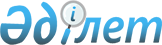 О Стратегии территориального развития Республики Казахстан до 2015 года
					
			Утративший силу
			
			
		
					Указ Президента Республики Казахстан от 28 августа 2006 года № 167. Утратил силу Указом Президента Республики Казахстан от 21 июля 2011 года № 118

      Сноска. Утратил силу Указом Президента РК от 21.07.2011 № 118.      Подлежит опубликованию в 

"Собрании актов Президента 

и Правительства" и в    

республиканской печати   

в изложении             В целях обеспечения устойчивого развития страны и создания благоприятных условий для жизнедеятельности населения ПОСТАНОВЛЯЮ: 

     1. Утвердить прилагаемую Стратегию территориального развития Республики Казахстан до 2015 года (далее - Стратегия). 

     2. Правительству Республики Казахстан: 

     1) в месячный срок разработать и утвердить план мероприятий по реализации Стратегии; 

     2) ежегодно к 30 января информировать Главу государства о ходе выполнения Стратегии; 

     3) принять иные меры, вытекающие из настоящего Указа. 

     3. Контроль за исполнением настоящего Указа возложить на Администрацию Президента Республики Казахстан. 

     4. Настоящий Указ вводится в действие со дня подписания.       Президент 

Республики Казахстан УТВЕРЖДЕНА          

Указом Президента      

Республики Казахстан     

от 28 августа 2006 года N 167  

СТРАТЕГИЯ 

территориального развития 

Республики Казахстан до 2015 года 

  Астана, 2006 год  Из посланий Президента Республики Казахстан 

Назарбаева Н.А. народу Казахстана:  "Казахстан сейчас находится в фокусе коммуникационного 

потока между Европой и Азией. И наша задача - использовать 

это уникальное геополитическое положение 

в интересах своей страны и международного сообщества."  "Сегодня нужна новая, современная стратегия 

территориального развития, направленная на активизацию 

экономической деятельности в развитых региональных центрах, 

способных стать "локомотивами" экономической модернизации 

страны в целом, а также формирование эффективной 

экономической специализации регионов."  Содержание          Введение 

1.      Анализ текущей ситуации 

2.      Цель и приоритеты Стратегии 

3.      Основные направления реализации Стратегии 

3.1.     Позиционирование страны в региональной и мировой экономике 

3.2.     Перспективы территориальной организации страны и системы 

         расселения 

3.2.1.   Формирование полюсов роста 

3.2.1.1. Формирование городов и регионов - лидеров 

        общенационального и центральноазиатского уровней 

3.2.1.2. Развитие опорных городов 

3.2.2.   Развитие других приоритетных территорий 

3.2.2.1. Развитие приграничных территорий 

3.2.2.2. Развитие сельских территорий 

3.2.2.3. Решение проблем неблагополучных территорий 

3.2.3.   Система расселения и устройство территорий 

3.3.     Экономическая организация территорий 

3.3.1.   Рациональное использование ресурсного потенциала 

        территорий 

3.3.2.   Конкурентоспособная экономическая специализация 

        территорий в республиканском, региональном и 

        международном разделении труда 

3.3.3.   Инфраструктурное обеспечение территориального развития 

3.3.3.1. Инновационная инфраструктура 

3.3.3.2. Транспортно-коммуникационная инфраструктура 

3.3.3.3. Жизнеобеспечивающая инфраструктура 

3.3.3.4. Водохозяйственная инфраструктура 

3.3.3.5. Социальная инфраструктура 

3.3.3.6. Туристско-рекреационная инфраструктура 

3.4.     Улучшение экологического состояния территорий 

3.5.     Институциональное обеспечение территориального развития 

3.5.1.   Совершенствование системы планирования территориального 

        развития 

3.5.2.   Совершенствование механизмов регулирования развития 

        инфраструктуры 

3.5.3.   Совершенствование административно-территориального 

        устройства Республики Казахстан 

4.      Ожидаемые результаты 

      Введение 

     Территориальное развитие Казахстана до обретения независимости определялось в рамках единого народнохозяйственного комплекса бывшего СССР и осуществлялось на основе централизованного директивного планирования. 

     В условиях функционирования рыночной экономики вопросы развития и размещения экономического потенциала и расселения населения в основном определяются рыночными механизмами. 

     Вместе с тем государство должно обеспечивать системные условия для устойчивого экономического развития страны, благоприятной жизнедеятельности населения и рационального использования имеющегося ресурсного потенциала. 

     Соответственно должны претерпеть изменения задачи государства в регулировании процессов территориального развития. 

     Задачи государства на современном этапе заключаются в стимулировании концентрации экономических и трудовых ресурсов в экономически перспективных районах и благоприятных для жизнедеятельности природно-климатических зонах, создании условий для роста экономической активности субъектов рынка и формировании единого внутреннего экономического пространства, гармонично интегрированного с мирохозяйственной системой. 

     Реализация вышеуказанных задач должна учитывать геоэкономические и геополитические факторы развития страны. Глобализация и усиление международной конкуренции требуют выработки эффективной стратегии позиционирования страны на мировых рынках. 

     Регионы и крупные города должны заняться выработкой конкурентной стратегии и поиском места не только в национальной системе разделения труда, но и региональной и мировой. 

     Настоящая Стратегия определяет стратегические направления территориального развития страны, включая формирование экономического пространства и расселения населения, инфраструктурное обеспечение территорий во взаимоувязке со становлением кластеров, и будет служить основой для разработки или корректировки соответствующих государственных, отраслевых и региональных программ. 

     Кроме того, данный документ позволит определить основные приоритеты государственных инвестиций (включая средства национальных компаний), направленных на скоординированное развитие производственной, энергетической, инженерной, транспортно-коммуникационной и социальной инфраструктуры республиканского, межрегионального и областного значений. 

     Намечаемые Стратегией действия должны служить ориентиром для предпринимательского сектора, в том числе внешних инвесторов, при разработке и реализации своих текущих планов и долгосрочных стратегий развития. 

      1. Анализ текущей ситуации 

     Сложившееся в основном еще в советский период размещение экономического потенциала страны не отвечает необходимым современным требованиям устойчивости ее развития как самостоятельной экономической системы вследствие деформированности структуры экономики, сохраняющейся дезинтегрированности внутреннего экономического пространства. 

     Активное вхождение Казахстана в мирохозяйственную систему сдерживается узкой специализацией Казахстана в мировом и региональном разделении труда, удаленностью от основных мировых товарных рынков, что усугубляется неразвитостью транспортно-коммуникационной инфраструктуры, обеспечивающей выход на внешние рынки как страны в целом, так и ее отдельных регионов. 

     Развитие экономики в рыночных условиях выявило как конкурентные преимущества отдельных территориально-хозяйственных систем страны, так и их недостатки, связанные с различными возможностями адаптации к рынку. Это привело к значительному спаду и свертыванию производства в отдельных регионах, появлению депрессивных районов и населенных пунктов. В результате усугубились региональные диспропорции, и часть населения страны, несмотря на естественные миграционные потоки, в настоящее время проживает на экономически неперспективных территориях. 

     Сложившаяся ранее система расселения утратила свою эффективность и не соответствует формируемой в настоящее время пространственной экономической организации страны. Неперспективными стали отдельные малые города, поселки, ранее построенные на базе месторождений минерального сырья, а также села на непригодных для нормального проживания территориях, удаленных от центров развития. 

     Из 60 малых городов 10 отнесены к категории депрессивных. По потенциалу социально-экономического развития из 7512 сельских населенных пунктов (СНП) 1204 (с численностью населения 1,8 млн. чел.) имеют высокий потенциал развития, 5625 СНП (5,2 млн. чел.) - средний, 595 СНП (189,9 тыс. чел.) - низкий потенциал и 88 СНП - без населения. 

     Система управления территориальным развитием не обеспечивает взаимно согласованных действий центральных и местных исполнительных органов. Вопросы территориального планирования регулируются различными ведомствами и в целом неэффективно координируются на центральном уровне. 

     Не сформирована модель пространственной организации страны, взаимоувязанная с региональным проектированием, отраслевыми схемами использования важнейших природных ресурсов и инфраструктуры. 

     Отсутствуют инструменты (механизмы) координации интересов смежных административно-территориальных единиц (областей, районов, городов и сел), трансрегиональных процессов. 

     В настоящее время ситуация в территориальном развитии страны характеризуется следующим.       Сильные стороны 

     Удобное географическое расположение страны в центре евразийского материка, на стыке двух континентов - Европы и Азии. Казахстан расположен между крупнейшими странами мира: Российской Федерацией и быстрорастущим Китаем, по соседству с государствами Центральной Азии, а также с регионами Ближнего Востока и Южной Азии. 

     Преобладание приграничных регионов. Из 14 областей Казахстана 12 являются приграничными. Опыт развитых и динамично развивающихся стран показывает, что приграничные регионы стали зонами роста этих государств. Приграничные регионы выступают центрами экономической активности и способствуют успешной интеграции всей страны в мировую экономическую систему. 

     Обширные земельные ресурсы и разнообразие природно-климатических особенностей позволяют производить разнообразную аграрную продукцию. Территория республики включает десять природно-сельскохозяйственных зон, доля сельскохозяйственных угодий - 82 % (приложения 1, 2, 3). 

     Разнообразная и богатая минерально-сырьевая база, позволяющая обеспечить как внутренние потребности, так и реализовать растущие экспортные возможности страны. Казахстан входит в первую десятку стран мира по разведанным запасам урана, свинца, цинка, меди, нефти, угля, хрома, железа, марганца, олова, золота, фосфоритов, бора и калийных солей. 

     Производственный потенциал страны: многоотраслевая структура промышленности и аграрного производства, наличие соответствующих производственных мощностей. Развитые базовые отрасли промышленности - топливно-энергетический и горно-металлургический комплексы. 

     Наличие сети транспортно-коммуникационной инфраструктуры, охватывающей всю территорию страны. Сеть железнодорожных и автомобильных дорог позволяет осуществлять перевозки между всеми регионами с выходом в сопредельные страны. Казахстанские автомобильные и железные дороги включены в состав международных транспортных коридоров. Существует возможность использования морского порта Актау как мультимодального транспортного узла в составе международных транспортных коридоров "ТРАСЕКА" и "Север-Юг". В стране действует 21 (из 22) аэропорт, из которых 14 допущены к обслуживанию международных рейсов. Завершается строительство Национальной информационной супермагистрали, связывающей все регионы страны волоконно-оптическими линиями связи. 

     Инновационно-образовательный потенциал: наличие университетов, крупных вузов и специализированных научно-исследовательских центров как базы последующего формирования образовательно-инновационных комплексов. 

     Уникальные рекреационные ресурсы: природные комплексы и их компоненты, культурно-исторические памятники и архитектурные объекты. 

     Положительная демографическая динамика и наличие резерва трудовых ресурсов. Рост в последние годы естественного прироста населения. Наличие трудоизбыточных регионов как резерва трудовых ресурсов внутри страны. Наличие казахской диаспоры в приграничных регионах соседних государств как демографического резерва.       Слабые стороны 

     Удаленность от основных мировых товарных рынков. Отсутствие прямого выхода на морские (океанские) пути сообщения. 

     Узкая специализация страны в мировом и региональном разделении труда и монопрофильность многих регионов, деформированность структуры и сохраняющаяся дезинтегрированность экономики. В экономике сформировалась биполярная структура с обособленными секторами экспортной сырьевой ориентации и низкоконкурентной обрабатывающей промышленностью, слабо связанными между собой как в отраслевом, так и территориальном аспекте. 

     Наличие факторов, снижающих производительность и увеличивающих рискованность аграрного производства. Относительно низкое качество пашни. Балл бонитета пашни (отражающий относительный уровень плодородия), превышающий 50 единиц, относится только к 4,2 млн. га из 23,2 млн. га пашни. 30,8 млн. га сельскохозяйственных угодий (14,8 %) подвержены водной и ветровой эрозии ( приложение 4 ). Преобладание малопродуктивных пастбищ. 

     Дефицит водных ресурсов в отдельных регионах страны. Большая часть регионов страны находится в засушливой зоне и испытывает трудности с водообеспечением (приложение 5). Только 56 % поверхностных вод формируется на территории Казахстана, а остальные поступают извне, что усиливает зависимость некоторых регионов республики от водных ресурсов сопредельных государств. 

     Неравномерное распределение минерально-сырьевых ресурсов. Концентрация потенциально богатых запасов в малоосвоенных и удаленных от действующих добывающих предприятий районах. 

     Дефицит электроэнергии в одних регионах при их избыточности в других. Северные и восточные регионы страны вырабатывают избыточное количество электроэнергии, в то время как южный и западный регионы импортируют ее из других регионов страны либо близлежащих стран (Кыргызстана, России, Таджикистана). 

     Транспортная сеть, не отвечающая современным потребностям экономики страны. Неудовлетворительное состояние транспортной инфраструктуры. Сложившаяся в основном в советское время транспортная система республики в нынешних условиях сдерживает полное включение республики в международную систему разделения труда. Железные и автомобильные дороги страны характеризуются низкой пропускной способностью. Вследствие интенсивного износа и разрушения порядка 30 % сети автодорог общего пользования требует капитального ремонта, 75 % - не соответствует действующим нормативам по прочности и ровности. 

     Высокий износ жизнеобеспечивающей инфраструктуры. Слабая развитость сети инфраструктуры в некрупных городах и сельских районах страны. Физический износ основных средств ТЭЦ достиг величины 40-60 %, что привело к ограничению располагаемой электрической и тепловой мощности. К 2010 году отработают свой парковый ресурс 50 % установленной мощности турбин ТЭЦ. Значительный износ энергосетей и водопроводно-канализационных сетей населенных пунктов. 1,7 % населения страны снабжается привозной водой, 25 % - пьет воду из открытых источников без предварительной очистки в связи со сложностью доставки. 

     Неудовлетворительное состояние водохозяйственной инфраструктуры. Низкое техническое состояние плотин, гидроузлов и прочих сооружений. 

     Недостаточный уровень развития сети объектов социальной инфраструктуры. Регионы страны неравномерно обеспечены объектами социальной инфраструктуры. Отсутствует или затруднен доступ к объектам социальной инфраструктуры в отдаленных сельских населенных пунктах. Отстают темпы развития социальной инфраструктуры в крупных городах и регионах с высокими темпами естественного и миграционного прироста населения. 

     Неразвитость рекреационной инфраструктуры. Большинство объектов рекреационной инфраструктуры построено в советское время, сильно изношено и не отвечает международным стандартам. 

     Ухудшение экологической ситуации на всей территории страны. Главными проблемами окружающей среды в регионах остаются: загрязнение воздушного бассейна, истощение и загрязнение водных ресурсов, "исторические" загрязнения, промышленные и бытовые отходы, опустынивание и деградация земель, разрушение биологического разнообразия, радиоактивные загрязнения (приложения 6, 7). 

     Несоответствие административно-территориального устройства страны современным условиям. Границы рынков и систем населенных мест не всегда совпадают с административными границами регионов. Кроме того, не соответствуют своему статусу некоторые города областного (11 городов) и районного значения (10 городов) ( приложение 8 ). Например, численность населения таких городов районного значения, как Жем, Темир Актюбинской области, не превышает 2,5 тысячи человек, а таких городов, как Казалинск Кызылординской области, Степняк Акмолинской области - 6 тысяч. Не упорядочены границы городов, в состав которых ранее включены сельские округа.       Возможности 

     Тенденции современного развития ломают стереотип "обреченности" внутриконтинентального положения страны. 

     Перспективы Казахстана и его дальнейшего территориального развития, наряду с использованием традиционных конкурентных преимуществ, должны быть напрямую связаны с реализацией стратегии максимального использования его географического положения, выработкой новой парадигмы позиционирования страны в мире. 

     Включение Казахстана в процесс экономической глобализации предоставляет возможности, на начальном этапе реализуя функции одного из основных поставщиков сырьевых ресурсов, стать со временем активным участником процессов мировой экономической интеграции. 

     Казахстан может стать узловой страной в центральноазиатском регионе, интегратором внутрирегиональных экономических связей, центром притяжения капиталов и инвестиций, размещения региональных производств или филиалов крупнейших мировых компаний, ориентированных на центральноазиатский рынок, оказания услуг международного уровня. 

     В перспективе Казахстан также может выполнять функции важного связующего звена, трансконтинентального экономического моста взаимодействия европейской, азиатско-тихоокеанской и южно-азиатской экономических систем. 

     Имеются возможности формирования на базе крупных динамично развивающихся городов важнейших узлов в евразийской системе товарных, финансовых, технологических и культурных обменов, концентрирующих в себе экономическую активность в стране. 

     Дальнейшее развитие трансконтинентальных и других международных магистралей может способствовать усилению внутренней экономической интеграции, воздействовать на развитие экономики регионов, включая освоение новых минерально-сырьевых ресурсов, создание производств по переработке перемещаемых грузов, обеспечение строительства и функционирования транспортных путей. 

     Значительные внешние сухопутные границы и достаточно развитые транспортно-коммуникационные связи с сопредельными государствами ориентируют экономику приграничных регионов на рынки сбыта соседних государств, обладающих большей емкостью. 

     Для приграничных регионов, расположенных в стороне от основных международных транзитных коридоров, развитие внешнеэкономических связей с соседними странами будет компенсировать их удаленность от основных мировых рынков. 

     Динамичное развитие крупных приграничных городов и территорий страны способствует притяжению к ним ресурсов и миграционных потоков трудоспособного населения из близлежащих регионов сопредельных стран (Кыргызстан, Узбекистан, Российская Федерация), что положительно скажется на демографическом и экономическом потенциале страны. 

     Формирование вокруг динамично развивающихся городов мегаполисов и агломераций позволит создать зоны высокоорганизованной урбанистической среды жизни.       Угрозы (Ограничения) 

     Факторами, препятствующими устойчивому территориальному развитию страны, могут стать: 

     закрепление узкой, в основном сырьевой, специализации страны в региональном и мировом разделении труда, транзитной зависимости и экономической изолированности, соответственно, консервация инертности развития страны и экономической отсталости; 

     деиндустриализация значительных территорий вследствие низкой конкурентоспособности и свертывания производства в традиционных отраслях промышленности; 

     возможная дезинтеграция экономического пространства страны в силу неразвитости объединяющей транспортно-коммуникационной сети, различной направленности внешних притяжений для региональных территориально-хозяйственных систем (многие инфраструктурные проекты более нацелены на обеспечение транзитной экономики и не обеспечивают единства экономического пространства страны); 

     конкуренция со стороны сопредельных государств региона по формированию широтных трансевразийских торгово-экономических и транспортно-коммуникационных коридоров, а также со стороны крупных городов соседних государств по формированию в стране городов - региональных центров международной интеграции; 

     усиление доминирования в приграничных регионах страны экономики соседних государств, оттока сельского населения в города и депопуляции значительных сельских территорий, демографического давления и несанкционированной миграции в приграничные регионы страны с соседних государств; 

     деградация среды обитания вследствие ухудшения экологической ситуации, усиления антропогенного воздействия на природу и, как результат, сокращение территорий, благоприятных для проживания и хозяйственной деятельности. 

      2. Цель и приоритеты Стратегии 

      Цель. Обеспечение устойчивого развития страны и создание благоприятных условий для жизнедеятельности населения на основе формирования конкурентоспособных специализаций в региональной и мировой экономике, рациональной пространственной организации экономического потенциала и расселения населения.       Приоритеты Стратегии территориального развития 

     Формирование зон "опережающего" роста (полюсов роста), концентрирующих в себе экономическую активность в стране и выступающих в роли "локомотивов" для всех остальных территорий страны. 

     Интеграция экономического пространства Казахстана с мирохозяйственной системой как центральноазиатского торгово-экономического и сервисно-технологического центра. 

     Концентрация экономических и трудовых ресурсов в экономически перспективных и благоприятных для жизнедеятельности районах в сочетании с рациональной освоенностью территории страны. 

     Повышение конкурентоспособности регионов путем внедрения механизмов кластерного развития, самоорганизации и мобилизации внутренних ресурсов. 

      3. Основные направления реализации Стратегии 

     Достижение поставленной цели обеспечения устойчивого и динамичного развития страны зависит от эффективной реализации взаимоувязанных задач по формированию конкурентоспособной специализации страны и ее регионов в региональной и мировой экономике, рациональной пространственной организации экономического потенциала страны и расселения населения и на этой основе сбалансированного социально-экономического развития всех территорий страны. 

     Направления реализации настоящей Стратегии охватывают преимущественно территориальные аспекты развития страны. Вместе с тем в рамках мер, предусмотренных Стратегией, среднесрочными планами развития страны и другими программными документами государства, будет осуществлена общая координация по вопросам макроэкономического регулирования и развития финансового сектора, создания благоприятного делового и инвестиционного климата, целостного развития таких факторов производства, как человеческий капитал, научно-технический потенциал, и по другим направлениям. 

      3.1. Позиционирование страны в региональной и мировой экономике 

      Задачи. Обеспечение устойчивого развития страны и ее территорий на основе выработки и реализации эффективной стратегии позиционирования страны в региональной и мировой экономике. 

     В условиях глобализации мировой экономики и острой конкурентной борьбы на мировых рынках и с учетом наличия малой емкости внутреннего рынка перспективы дальнейшего развития Казахстана и его территорий определяются возможностью позиционирования страны не только как крупного экспортера сырьевых ресурсов на мировые рынки, но и как устойчивой экономической системы, ориентированной прежде всего на поставку средне- и высокотехнологичных товаров и предоставление широкого спектра сервисных услуг (торгово-логистических, транспортно-информационных, финансовых, образовательных и др.) в центральноазиатском регионе. 

     Используя свои преимущества и открывающиеся возможности, Казахстан должен не только стремиться стать экономическим лидером региона 1 , но и превратиться в его развитый индустриальный и сервисно-технологический центр. Казахстан должен стать центром притяжения в регион инвестиций, передовых технологий и человеческих ресурсов, интегратором внутрирегиональных экономических связей. 

_________________________ 

1 Понятие "регион" здесь охватывает Центральную Азию, Уральский и Сибирский регионы РФ, западный Китай, Закавказье.      На этой основе должны быть сформирована конкурентоспособная специализация регионов страны, создана эффективная модель территориально-экономической организации и активизировано предпринимательство. 

     С учетом вышеизложенного формирование и развитие конкурентных преимуществ будет направлено на успешное позиционирование страны и ее отдельных территорий: 

      на мировом рынке в качестве: 

     крупного производителя и поставщика минерального сырья, зерновой продукции, продуктов их переработки; 

     трансконтинентального экономического моста взаимодействия европейской, азиатско-тихоокеанской и южно-азиатской экономических систем; 

      на региональном рынке в качестве: 

     крупного поставщика промышленной и сельскохозяйственной продукции на региональный рынок; 

     современного сервисного центра региона; 

     центра инноваций региона.       Направления позиционирования Казахстана на мировом рынке 

      Казахстан как крупный производитель и поставщик минерального сырья, зерновой продукции и продуктов их переработки 

     Казахстан имеет хорошие позиции на мировом рынке по таким видам продукции, как углеводородное сырье, урановая, металлургическая продукция и пшеница. В перспективе эти виды продукции останутся основными товарами, с которыми Казахстан может конкурировать на мировом рынке. 

     Доходы от экспорта продукции этих отраслей, прежде всего минерального сырья, должны стать фактором развития других отраслей экономики и интегрирования страны и ее регионов с мировой экономической системой. 

     Основными задачами в рамках данного направления позиционирования будут усиление существующих позиций на внешних рынках и вхождение в число крупных мировых поставщиков качественного минерального сырья, металлургической и зерновой продукции за счет внедрения передовых технологий производства и выхода на новые мировые рынки.       Казахстан как трансконтинентальный экономический мост взаимодействия европейской, азиатско-тихоокеанской и южно-азиатской экономических систем 

     Удобное географическое расположение страны на стыке двух континентов (Европы и Азии) и включенность ее транспортно-коммуникационных коридоров в состав международных предопределяют возможность использования выгод не только от транзита грузов, но и в перспективе от участия в процессах формируемой торгово-экономической интеграции на евразийском пространстве. 

     Основной задачей является технологизация (логистические узлы, современные каналы дистрибуции) процессов перетока ресурсов в пространстве между Западом и Востоком (Европой и Азией).       Направления позиционирования Казахстана на региональном рынке 

     Действия в этом направлении должны обеспечить рост экономической активности, формирование новых конкурентоспособных специализаций регионов страны, прежде всего не связанных с эксплуатацией сырьевых ресурсов, и конверсию индустриальных районов, находящихся в упадке.       Казахстан как поставщик промышленной и сельскохозяйственной продукции 

     Используя свой минерально-сырьевой и аграрный потенциал, преимущества в опережающем привлечении иностранных инвестиций и технологий, Казахстан обладает возможностью стать одним из крупных поставщиков средне- и высокотехнологичной промышленной, а также сельскохозяйственной продукции в страны региона. 

     Выход с данными видами продукции на мировой рынок ввиду высокой конкуренции является проблематичным, поэтому в рассматриваемый период целесообразно будет сконцентрироваться на региональном рынке. 

     Основными задачами в рамках данного направления позиционирования будут: 

     развитие отраслей, обладающих конкурентоспособным потенциалом на региональном рынке, в том числе с применением кластерного подхода (пищевая промышленность и производство строительных материалов, металлургия и машиностроение и др.); 

     создание и развитие зон технологического трансферта, процессинговых центров ведущих иностранных компаний, привлечение "глобальных брэндов", например, как уже функционирующие в Казахстане филиалы компаний "LG", "Philip Morris", "Knauf"; 

     увеличение номенклатуры экспортируемой продукции, активизация маркетинговой деятельности на внешних рынках с продвижением казахстанских брэндов.       Казахстан как современный сервисный центр 

     Развитость услуг в сегодняшнем мире становится индикатором состояния экономики. Для Казахстана, находящегося в центре материка, развитие современной сферы услуг является одной из возможностей для успешного позиционирования в регионе. Используя имеющийся потенциал, Казахстан должен стать развитым сервисным центром региона по предоставлению широкого спектра услуг, отвечающих международным стандартам. 

     В качестве сервисного центра региона Казахстан будет позиционировать себя как: 

     центр региональной дистрибуции, что предполагает создание в стране крупных торгово-логистических узлов, ориентированных на центрально-азиатский рынок и предоставляющих выгодные условия мировым товаропроизводителям для реализации своей продукции в регионе; 

     транзитно-логистический центр, что означает создание в стране удобных и выгодных условий для транзита грузов и пассажиров между Европой и Азией, формирование транспортно-логистических узлов, ориентированных на обслуживание клиентов всего центральноазиатского региона; 

     региональный финансовый центр - создание центра финансовых услуг международного класса, обслуживающего близлежащие страны; 

     информационно-коммуникационный центр - предоставление различного рода информационных и мультимедийных услуг, в том числе каналов спутниковой связи и информации, полученной со спутников; 

     туристический центр - развитие туризма и превращение страны в развитый и привлекательный туристический центр на Шелковом пути с богатой историей и культурой; 

     образовательный центр - предоставление качественного образования молодежи стран региона в соответствии с западными стандартами при приемлемом уровне оплаты за обучение; 

     медицинский центр - оказание высокоспециализированной медицинской помощи гражданам стран региона, проведение подготовки и переподготовки медицинских кадров.       Казахстан как инновационный центр региона 

     Основой современной мировой экономики становятся инновации и экономика знаний, поэтому чтобы не остаться на периферии мирового развития Казахстан должен стать развитым региональным центром инноваций для успешного внедрения внутри страны и продвижения на внешние рынки передовых технологических разработок. 

     Казахстан имеет возможности разрабатывать и продвигать на внешний рынок инновационные разработки в следующих сферах: 

     промышленные разработки, технологии комплексного использования и переработки минерального сырья; 

     разработки в области сельского хозяйства; 

     химические и биологические технологии; 

     разработки в области экологии и альтернативных источников энергии; 

     медицинские разработки; 

     ядерные технологии; 

     информационные и телекоммуникационные технологии; 

     космические исследования; 

     военно-промышленные технологии. 

     Основной задачей в рамках данного направления позиционирования будет создание региональных инновационных систем (РИС), объединяющих образовательно-инновационные, бизнес-технологические и поддерживающие комплексы, с привлечением в них ранее выехавших из страны ученых и разработчиков, а также специалистов из соседних стран (раздел 3.3.3.1.). 

     Вышеназванные направления позиционирования страны станут основой для формирования пространственной организации экономического потенциала и расселения населения, с другой стороны, эффективное пространственное развитие станет важнейшим инструментом достижения конкурентоспособных специализаций страны на мировом рынке.       Стратегия действий 

     Обеспечение взаимоувязки новых подходов позиционирования страны в региональной и мировой экономике с дальнейшей пространственной организацией экономического потенциала и расселения населения (раздел 3.2.). 

     В целях развития факторов, способствующих формированию конкурентоспособной специализации страны и регионов, устойчивому территориальному развитию, предусматривается реализация мер по: 

     рациональному использованию ресурсного (земельного, водного, минерально-сырьевого, рекреационного) потенциала страны (раздел 3.3.1.); 

     внедрению современных моделей территориально-экономической организации и ведения бизнеса (раздел 3.3.2.); 

     развитию инфраструктуры (транспортно-коммуникационной, жизнеобеспечивающей, социальной, рекреационной и др.), обеспечивающей экономическую деятельность и развитие человеческого капитала (раздел 3.3.3.). 

     Перспективные задачи позиционирования страны в целом требуют выработки и реализации комплекса мер по обеспечению конкурентных преимуществ страны. 

     Опыт развитых стран показывает, что конкурентные преимущества создаются не только за счет дешевой рабочей силы и наличия природных ресурсов, но также повышения производительности на национальном уровне. 

     Поэтому кроме мер, предусматриваемых настоящей Стратегией, в среднесрочных государственных и отраслевых программах будут реализованы меры, направленные на обеспечение роста производительности труда и капитала за счет развития специализированных факторов, таких, как высококвалифицированная рабочая сила, передовые технологии, инновационный потенциал, а также создания благоприятного делового и инвестиционного климата, условий для стимулирования инноваций, совершенствования технологии производства и повышения качества продукции. 

      3.2. Перспективы территориальной организации страны и системы расселения 

      Задачи. Формирование эффективной пространственной организации экономического потенциала и расселения населения, отвечающей новым задачам позиционирования страны и ее регионов, обеспечивающей создание единого внутреннего экономического пространства, учитывающего геополитические и геоэкономические факторы развития страны. 

     На основе определения места страны и ее регионов в мировой и региональной экономике, анализа и оценки экономического, природного, трудового потенциала, а также системы расселения предусматривается осуществить переход к осевому подходу формирования территориального пространства страны, каркасной основой которого станут существующие и намечаемые к формированию транспортно-коммуникационные коридоры, обеспечивающие выход на внешние рынки и интеграцию страны с региональной и мировой экономикой, а важнейшими узлами - крупные города-лидеры, интегрированные с региональными и глобальными рынками.       Стратегические оси территориального развития - Северная, Южная, Центральная (приложение 9): 

     свяжут как сложившиеся, так и создаваемые региональные и субрегиональные территориально-хозяйственные системы, а также обособленные экономические узлы и территории между ними, что наряду с формированием локальных межосевых сетей обеспечит единство внутреннего экономического пространства страны. 

     сформируются в направлении трансевразийских торгово-экономических, транспортно-коммуникационных коридоров, что обеспечит дополнительные выгоды от геоэкономического положения страны в контексте формирования общего евроазиатского экономического пространства. 

      Северная ось развития сложится в направлении Усть-Каменогорск - Семипалатинск - Павлодар - Астана - Костанай (Кокшетау, Петропавловск) - Актобе - Уральск с выходом на Каспийскую (Атырау, Актау) и Алматинскую (Талдыкорган, Достык) территориально-хозяйственные системы и по всему периметру оси - на приграничные регионы Российской Федерации. 

     Ось свяжет благоприятные для проживания и хозяйственной деятельности территории сплошного освоения на севере и западе страны, так называемый "зерновой пояс", с развитыми торгово-экономическими и транспортно-коммуникационными связями с Российской Федерацией, с основными выходами в европейское, ближневосточное и восточно-азиатское (через Центральную ось) экономическое пространство и образует Североказахстанский трансевразийский торгово-экономический коридор. 

     Наряду с укреплением существующего экономического потенциала территорий, входящих в ось, перспективной задачей является укрепление и наращивание потенциала субосевого коридора Костанай - Актобе, а также создание выхода на Каспийскую территориально-хозяйственную систему (Атырау, Актау). 

      Южная ось развития сложится в направлении граница Китайской Народной Республики (Достык, Хоргос) - Талдыкорган - Алматы - Тараз - Шымкент - Кызылорда - Атырау, Актау с выходом по всему периметру на приграничные регионы центральноазиатских государств. 

     Ось свяжет благоприятные для проживания и хозяйственной деятельности территории сплошного освоения на юге страны с развитыми торгово-экономическими и транспортно-коммуникационными связями с государствами Центральной Азии, а также обособленные экономические узлы Кызылординской, Актюбинской (южная часть), Атырауской и Мангистауской областей с основными выходами в европейское, ближневосточное, восточно-азиатское и южно-азиатское экономическое пространство, образует Южноказахстанский трансевразийский торгово-экономический коридор (возрожденный Великий Шелковый путь). 

     Опорным каркасом экономического пространства страны станет Центральная ось, которая свяжет Южную и Северную оси развития в центральной части страны. 

      Центральная ось развития сложится в направлении Астана - Караганда - Алматы с ответвлениями на Балхаш, Достык и выходом на Китай, а также на Жезказган с перспективой выхода в направлении морских портов Западного Казахстана. 

     Особенностью развития территорий, включаемых в ось, является низкая степень их освоенности, неблагоприятные для проживания и хозяйственной деятельности условия, обособленность сложившихся территориально-хозяйственных систем и неразвитость транспортно-коммуникационных сетей. В то же время центральные территории страны являются ее резервной ресурсной зоной. 

     Освоение территорий, расположенных вдоль оси, наряду с развитием локальных межосевых сетей Актобе - Атырау, Актау и Семипалатинск - Усть-Каменогорск - Алматы должно стать основой формирования единого внутреннего экономического пространства страны, торгово-экономических коридоров в направлении: азиатская часть Российской Федерации - Центральная и Южная Азия (Север-Юг). 

     Важнейшими узлами формируемых осей развития станут динамично развивающиеся города-лидеры и опорные города, являющиеся крупными экономическими центрами территориально-хозяйственных систем, конкурентоспособные в мировом, региональном и национальном разделении труда. 

     Предусматривается приоритетное развитие городов 2 уровней: 

     2-3 крупных городов-лидеров общенационального, а в перспективе центральноазиатского уровня, которые станут важнейшими узлами в евразийской системе товарных, финансовых, технологических и культурных обменов. Города-лидеры должны стать центрами полюсов роста, интегрированные с глобальными, региональными и национальными рынками, и выступить в роли "локомотивов" для всех остальных регионов страны; 

     опорных городов национального и регионального (областного) уровней, концентрирующих в себе экономическую активность в своих регионах и выступающих катализаторами формирования конкурентоспособных региональных кластеров и обеспечивающих выход регионов на национальный и внешние рынки. 

     В рамках формируемых осей комплексное развитие территорий предусматривается в разрезе сложившихся территориально-хозяйственных систем - экономических макрорегионов (включающих две или более областей страны в зависимости от географического положения, экономической специализации и уровня кооперации, общности транспортных систем), регионов (в пределах одной области или города республиканского значения) и субрегионов (в пределах одного или нескольких районов) (приложение 10). 

     Формируемые стратегические оси развития и экономические макрорегионы (регионы, субрегионы) станут основой системы расселения населения и сформируют соответствующие макрозоны расселения (северная, южная, центральная) и системы населенных мест (макрорегиональные, региональные и субрегиональные).       Стратегия действий 

     В отличие от ранее устоявшейся практики планирования стоит задача не устранить межрегиональные диспропорции, а создать условия для рациональной территориальной организации экономического потенциала, эффективного использования природных, экономических и трудовых ресурсов, географического положения. 

     На смену концепции равномерного развития территорий должна прийти концепция поляризованного развития, где полюсами роста могут стать наиболее динамично развивающиеся города или регионы, интегрированные с региональными и глобальными рынками и выступающие в роли "локомотивов" для всех остальных регионов страны, а в перспективе для всего центральноазиатского региона. 

     В связи с этим в предстоящий период, наряду с мерами по обеспечению в целом по стране условий для роста экономической активности, на центральном уровне приоритетом регулирования станет формирование полюсов роста общенационального масштаба. 

     При этом объектами такого регулирования станут не только города или регионы - лидеры в пределах их административных границ, но и часть территории смежных с ними административно-территориальных единиц, взаимоувязанных общими товарными, финансовыми, технологическими потоками (надрегиональное регулирование). 

     Усилия региональных властей сконцентрируются на выработке стратегий развития (конкурентных стратегий) своих регионов и опорных городов, включения их в общую стратегию позиционирования страны на региональном и мировом рынках, решении конкретных вопросов развития региональных кластеров. 

     Региональные стратегии будут ориентированы не на достижение конкурентных преимуществ по отношению к другим регионам страны, а на реализацию принципа "от конкуренции регионов - к сотрудничеству" и через это - на достижение конкурентоспособности в региональном масштабе. 

     С учетом геополитических и геоэкономических факторов процессы концентрации экономических и трудовых ресурсов в экономически перспективных районах и благоприятных для жизнедеятельности природно-климатических и экологических зонах будут сочетаться с рациональным освоением и обустройством всего территориального пространства страны. 

     Освоение неблагоприятных для проживания и хозяйственной деятельности территорий будет осуществляться исходя из необходимости решения задач формирования единого внутреннего экономического пространства и его интеграции с внешними рынками (инфраструктура для обслуживания важнейших транспортно-коммуникационных сетей), а также вовлечения в хозяйственный оборот новых перспективных месторождений минерально-сырьевых ресурсов на основе очагового или вахтового метода их освоения. 

     Приоритетом централизованного регулирования в среднесрочном периоде также останется решение наиболее острых проблем неблагополучных в экономическом и экологическом отношении территорий, компенсирующая региональная политика (выравнивание обеспеченности инфраструктурой, предоставляющей основные, гарантированные государством услуги). 

     Учитывая обширность приграничных территорий, для предупреждения доминирования в них экономики приграничных регионов сопредельных стран, а также демографического давления (стихийная внешняя миграция) со стороны трудоизбыточных регионов соседних государств особое внимание будет уделяться как развитию их экономического потенциала, так и обеспечению их заселенности. 

     Эти меры будут сопровождаться симметричным с крупнейшими городами сопредельных государств развитием приграничных опорных городов страны (принцип: города-конкуренты). 

     Приоритетом дальнейшего совершенствования системы расселения станет переход с экстенсивного (характерен для советского периода) на интенсивный этап процесса урбанизации. 

     При этом опорным каркасом системы расселения станут крупные городские агломерации вокруг полюсов роста (городов-лидеров и опорных городов) и тяготеющих к ним населенных пунктов, формирующие зоны высокоорганизованной урбанистической среды жизни. 

     В целом формируемая территориальная организация экономического потенциала и расселения населения задаст параметры дальнейшего совершенствования административно-территориальной организации страны и системы планирования территориального развития. 

      3.2.1 Формирование полюсов роста 

      Задачи. Формирование полюсов роста, интегрированных с региональными и мировыми рынками, через приоритетное развитие городов-лидеров и опорных городов, перспективных индустриально-инновационных регионов, генерирующих развитие новых кластеров. 

      3.2.1.1. Формирование городов и регионов - лидеров общенационального и центральноазиатского уровней 

      Задачи. Обеспечение перехода городов Алматы и Астаны к инновационному развитию, превращение их в полноценные центры национального и центральноазиатского взаимодействия: торгово-логистические и транспортные, финансовые и кадровые центры, поставщики информации и технологий. 

     Формирование перспективных городов (регионов) - лидеров. 

     Современные тенденции мирохозяйственного развития показывают, что полюсами роста национальной экономики становятся не регионы, в которых сконцентрированы традиционные индустриальные производства, а важнейшие центры, управляющие потоками на региональном или мировом рынке (например, города - мировые центры развития: Нью-Йорк, Лондон, Токио, Шанхай, Сингапур и другие). 

     В современных условиях в Казахстане перспективными полюсами роста, концентрирующими в себе экономическую активность в стране и имеющими возможность выступить в качестве зоны интеграции страны с региональными и глобальными рынками, являются города Астана и Алматы, находящиеся на пересечении основных осей развития страны и являющиеся крупными инновационными и управленческими центрами. 

     Эти города должны стать так называемыми постиндустриальными "средовыми зонами" - торгово-финансовыми, инновационно-образовательными, транспортно-логистическими и рекреационными центрами, стимулирующими приток в них наиболее ценного вида капитала - человеческого. 

     Перспективы формирования в республике других городов (регионов) - лидеров общенационального уровня будут определяться дальнейшим развитием потенциала опорных городов, которые являются центрами динамично развивающихся индустриальных областей и имеют возможность в дальнейшем сконцентрировать экономическую активность не только своего, но и смежных регионов, выступить в качестве интегратора. 

     Эти процессы будут стимулироваться через конкуренцию региональных идеологий развития на основе самоорганизации и мобилизации внутренних ресурсов регионов. 

     В отдаленной перспективе таким центром регионального взаимодействия может стать один из крупных опорных городов Прикаспийского и Уральского регионов (Атырау, Актау, Актобе). Вместе с тем в современных условиях роль и значение каждого из указанных городов не позволяет идентифицировать их в качестве полноценного лидера в Западном Казахстане. 

     При этом в качестве зоны роста будет рассматриваться Прикаспийский регион как сетевой комплекс локальных "точек роста", взаимосвязанных пока общей инфраструктурой обеспечения развития нефтегазодобывающего сектора, а в дальнейшем - образующих в комплексе торгово-логистический и транспортно-коммуникационный узел на западе страны ("Окно на Запад").       Стратегия действий 

     Реализация Стратегического плана устойчивого развития города Астаны до 2030 года и разработка долгосрочной Концепции позиционирования города Алматы и Алматинского региона с акцентом на их формирование как важнейших узлов в евразийской системе товарных, финансовых, технологических, научных и культурных обменов. Как начальные этапы их осуществления - подготовка и реализация государственных целевых программ: 

     развития города Астаны на 2006-2010 годы; 

     развития города Алматы на 2003-2010 годы. 

     Указанные программные документы наряду с мерами по созданию высокоорганизованной урбанистической среды жизни этих городов и развитию формируемых ими агломераций (обеспечивающей инфраструктуры и др.) как важнейшего условия их становления в новой роли будут предусматривать: 

     1. Формирование в городах Алматы и Астане и на тяготеющих к ним территориях Алматинской и Акмолинской областей полифункциональных зон: 

     общенациональной и, в перспективе, центральноазиатской дистрибуции (торговля и услуги); 

     транспортно-логистических и логистическо-процессинговых услуг с формированием в перспективе крупнейших в Центральной Азии торгово-логистических центров (на примере Сингапура, Гонконга), центров авиатранзита ("хабов"); 

     технологического трансферта: импорт массовых стандартных технологий, разворачивание процессинговых центров ведущих иностранных компаний (филиалы, СП), ориентированных на внутренний и внешний рынки; 

     инновационного развития (на примере Парка информационных технологий); 

     туристско-рекреационной специализации - на базе крупных концентраций рекреационных ресурсов прилегающих территорий Алматинской и Акмолинской областей, а также развлекательной индустрии (например, создание центров игорного бизнеса в городе Капчагай, Щучинско-Боровской зоне); 

     продовольственной специализации (продовольственный пояс). 

     2. Формирование в городе Алматы международного финансового центра. 

     3. Формирование в городах Алматы и Астане центров региональных инновационных систем (РИС), объединяющих образовательно-инновационный, бизнес-технологический и поддерживающий комплексы (раздел 3.3.3.1.). 

     4. Формирование в городах Алматы и Астане медицинских и образовательных центров национального, а впоследствии регионального уровня. 

     5. Стимулирование дислокации в городах Алматы и Астане представительств и офисов международных организаций, филиалов крупнейших транснациональных компаний. 

     6. Превращение города Алматы в международный центр зимних видов спорта и спортивного туризма. 

     7. Проведение целенаправленной политики улучшения предпринимательского климата и обновления имиджа городов в целях обеспечения их привлекательности для мирового бизнеса (на примере города Дублин, Ирландия). 

     Факторами, определяющими привлекательность ведения бизнеса в городах Астане и Алматы, станут наличие квалифицированной рабочей силы, высокая доступность рынков товаров и услуг, развитые транспортные связи и телекоммуникации с крупнейшими городами региона и мира, легкость передвижения внутри городов, благоприятный предпринимательский климат, высокое качество жизни и чистота окружающей среды, языковая доступность. 

     Поддержка развития городов Астаны и Алматы будет осуществляться через различные механизмы стимулирования роста экономической активности и инвестиционной привлекательности, в том числе за счет государственных инвестиций на развитие обеспечивающей инфраструктуры (раздел 3.5.1.). 

     Реализация многих намечаемых мероприятий предусматривает охват территорий других административно-территориальных единиц, что, с одной стороны, станет импульсом для их развития, а с другой стороны, обусловливает необходимость координации в реализации мер (надрегиональное регулирование), проведения совместных мероприятий смежных регионов (кооперативные проекты). 

     Развитие города Астаны как полюса роста должно трансформироваться в формирование сетевой зоны роста с вовлечением в нее в перспективе городов Карагандинской агломерации и Щучинско-Боровской курортной зоны.       Формирование новых перспективных городов (регионов) - лидеров 

     Государственное стимулирование развития прикаспийской зоны роста будет осуществляться в рамках дальнейшей реализации Государственной программы см.U101105 освоения казахстанского сектора Каспийского моря с внесением в нее соответствующих корректировок в части: 

     развертывания на важнейших международных коммуникационных коридорах транспортно-логистических узлов с превращением их в важнейшие в западной части центральноазиатского региона торгово-логистические центры; 

     диверсификации экономики крупных городов через формирование кластеров, в том числе нефтехимической направленности. 

     В перспективе принятие решений по государственному стимулированию трансформации локальных "точек роста" (опорных городов) в полноценный город-лидер будет осуществлено на конкурсной основе, через анализ и оценку долгосрочных стратегий развития (конкурентных стратегий) регионов и динамики их реализации. 

      3.2.1.2. Развитие опорных городов 

      Задачи. Обеспечение динамичного развития регионов через приоритетное развитие опорных городов, концентрирующих в себе экономическую активность и обеспечивающих интеграцию регионов с внешними рынками. 

     Перспективы развития территориально-хозяйственных систем регионов страны зависят не только от обладания конкурентоспособными производствами, но и формирования конкурентоспособных центров - узлов - опорных городов, эффективно управляющих потоками и обменами на открытом рынке, связывающих все ключевые ресурсы региона (природные, финансовые, человеческие и другие) в рациональные сетевые системы и активно позиционирующих себя на внешних рынках. 

     Критериями определения опорных городов стал имеющийся и перспективный потенциал по следующим факторам: 

     экономически развитый крупный город и центр управления; 

     транспортный узел и расположенность на внутренних и международных транспортных коридорах; 

     близкая дислокация к потенциальным внутренним или внешним рынкам сбыта; 

     возможность симметричного развития с крупными городами соседних государств (принцип: города-конкуренты). 

     Определены опорные города двух уровней: 

     1. Национального уровня: все города - областные центры и город Семипалатинск как важнейший транспортный узел Восточного Казахстана с выделением центров экономических макрорегионов: Северного с центром в г. Костанае, Сары-Аркинского с центром в г. Караганде, Уральского с центром в г. Актобе, Каспийского с центром в г. Атырау, Южного с центром в г. Шымкенте, Иртышского с центром в г. Усть-Каменогорске, Жетысуского с центром в г. Алматы. 

     2. Регионального уровня: другие перспективные города областного значения. 

     Расположенность практически всех опорных городов страны в приграничных регионах обусловливает необходимость их активного позиционирования в близлежащих регионах. 

     Приграничным городам отводится роль форпостов, опорных точек конкурентной стратегии страны и необходимого звена международного экономического сотрудничества в рамках формируемых осей развития. 

     Стратегии развития опорных городов приграничных регионов будут учитывать необходимость их конкурентного "симметричного" (равнозначного) развития с близкорасположенными крупными городами сопредельных стран. 

     Опорные города, включая тяготеющие к ним малые города и сельские территории, станут катализаторами формирования региональных кластеров и активизации предпринимательства. 

     Направлением диверсификации специализации опорных городов также должно стать формирование инновационного сектора экономики (научно-технологические, торгово-логистические, финансовые, информационно-образовательные и деловые услуги), ориентированного на региональный рынок. 

     Развитие опорных городов будет осуществляться местными исполнительными органами в рамках реализации стратегий развития (конкурентных стратегий) регионов, предусматривающих обеспечение их эффективного позиционирования в национальном или региональном экономическом пространстве. 

     Поддержка развития отдельных городов со стороны центрального уровня будет осуществлена на конкурсной основе через анализ и оценку стратегий развития (конкурентных стратегий) регионов, программ развития и динамики их реализации.       Стратегия действий 

     Разработка опорными городами своих стратегий развития (конкурентных стратегий) с определением перспектив позиционирования в региональном и национальном разделении труда и реализация предусмотренных ими мер (раздел 3.3.2.). 

     Стимулирование роста экономической активности в опорных и приграничных городах через приоритетную реконструкцию (создание) сетей национальной транспортной инфраструктуры, обеспечивающих их выход на внешние рынки (железные и автомобильные дороги, аэропорты) или осуществление поставки важнейших ресурсов (электросети, газопроводы). 

     Выделение на конкурсной основе целевых инвестиционных трансфертов на строительство (реконструкцию) важнейшей жизнеобеспечивающей инфраструктуры опорных городов. 

     Стимулирование формирования на базе перспективных производств опорных городов региональных кластеров, концентрирующих также ресурсы приграничных территорий соседних государств. 

     Формирование в пределах городов и прилегающих к ним территорий индустриальных парков, обеспеченных коммуникациями, создание на транспортных узлах городов в зонах формирования региональных кластеров транспортно-логистических узлов (раздел 3.3.3.1.). 

      3.2.2. Развитие других приоритетных территорий 

      3.2.2.1. Развитие приграничных территорий 

      Основная задача. Обустройство приграничных территорий как важнейших зон международного экономического сотрудничества.       Стратегия действий 

     Разработка концепции развития приграничных территорий и плана мероприятий по развитию экономического потенциала и обеспечивающей инфраструктуры важнейших приграничных населенных пунктов, включающих мероприятия по: 

     определению перспективных населенных пунктов - узловых точек приграничного сотрудничества и мер по их развитию; 

     развитию инфраструктуры приграничного сотрудничества (пограничные переходы, контрольно-пропускные и таможенные посты), включая меры по их совместному с соседними государствами строительству и использованию; 

     повышению административной значимости крупных поселений приграничных районов; 

     созданию крупных международных центров приграничного сотрудничества типа "Хоргос" на границе Казахстана и Китая. 

     Формирование и уточнение направлений приграничного сотрудничества на основе много- и двусторонних переговоров с сопредельными государствами, предусматривающих развитие приграничной торговли, обустройство границы, транспортных коммуникаций, энергообеспечения, создание общих информационных технологий, активизацию гуманитарных контактов. 

     Разработка и реализация региональных целевых программ поддержки развития приграничных территорий, приграничной торговли и сотрудничества с сопредельными государствами. 

      3.2.2.2. Развитие сельских территорий 

      Задачи. Рациональное освоение и обустройство территориального пространства страны с приоритетным развитием экономически перспективных сельских территорий.       Стратегия действий 

     В рамках реализации Государственной и региональных программ развития сельских территорий на 2004-2010 годы: 

     реализация первоочередных мер по развитию экономической деятельности, инвестированию строительства, ремонта и реконструкции объектов социальной и жизнеобеспечивающей инфраструктуры; 

     разработка минимальных уровней обеспеченности сельских населенных пунктов (СНП) независимо от потенциала их развития, но с учетом численности населения социальной и жизнеобеспечивающей инфраструктурой, предоставляющей основные, гарантированные государством услуги, и реализация мероприятий по их поэтапному достижению с разграничением ответственности центрального и регионального уровней управления; 

     стимулирование концентрации сельского населения в СНП с высоким и средним потенциалом развития через создание в них более благоприятных для хозяйственной деятельности условий: доступ к продуктивной земле, финансовым ресурсам, рыночной информации, возможность переквалификации, в том числе на несельскохозяйственные виды деятельности и другие; 

     стимулирование процесса саморазвития СНП на основе использования конкурентных преимуществ (природных, трудовых и другие). 

     Обеспечение роста потенциала сельских территорий в экономическом развитии регионов через интегрирование программ городского и сельского развития в стратегии развития (конкурентные стратегии) регионов, включая: 

     реализацию мероприятий по расширению сфер экономической деятельности и индустриализации сельской местности с вовлечением их в формируемые на базе крупных городов региональные кластеры; 

     усиление связей между городами и селами в рамках планирования развития и формирования субрегиональных систем населенных мест (СНМ) (раздел 3.2.3.). 

      3.2.2.3. Решение проблем неблагополучных территорий 

      Задачи. Устранение причин или последствий техногенных катастроф, экстремальных спадов производства и уровня жизни, приведших к значительному ухудшению условий жизни на отдельных территориях страны. 

     К проблемным регионам страны сегодня относятся экологически неблагополучные территории, в том числе территории бывших военных полигонов, а также депрессивные малые города и сельские населенные пункты. 

     Устранение локальных проблем депрессивных населенных пунктов будет обеспечено собственными силами регионов путем осуществления диверсификации производства, стимулирования становления малого бизнеса, улучшения местного инвестиционного климата и развития социальной и инженерной инфраструктуры, в том числе в рамках реализации соответствующих государственных и отраслевых программ и за счет средств республиканского бюджета. 

     Объектом целевой поддержки со стороны центра станет устранение причин и последствий масштабных техногенных катастроф в регионе Приаралья, бывшего Семипалатинского испытательного ядерного полигона посредством реализации крупных капиталоемких проектов.       Стратегия действий 

     Реализация Программы по комплексному решению проблем Приаралья на 2004-2006 годы и Программы по комплексному решению проблем бывшего Семипалатинского испытательного ядерного полигона 2005-2007 годы. 

     Разработка и реализация Программы по комплексному решению проблем Приаралья на 2007-2009 годы. 

     Реализация региональных программ развития малых городов. 

     Реализация мероприятий по поддержанию и строительству объектов социальной и жизнеобеспечивающей инфраструктуры населенных пунктов неблагополучных территорий в рамках реализации соответствующих государственных и отраслевых программ. 

      3.2.3. Система расселения и устройство территорий 

      Основная задача. Формирование оптимальной системы расселения и устройства территории страны за счет концентрации населения на экономически перспективных и благоприятных для жизнедеятельности территориях с обеспечением рациональной заселенности страны.       Система расселения 

     Стратегические оси развития станут основой системы расселения и сформируют соответствующие макрозоны расселения (северная, южная, центральная). 

     Продолжится дальнейшая концентрация населения в этих основных полосах расселения, прежде всего на территориях с наиболее благоприятным комплексом природных условий для проживания и хозяйственной деятельности, с переходом на интенсивный этап процесса урбанизации. 

     Строительство новых населенных пунктов будет планироваться только в связи с освоением новых месторождений полезных ископаемых или необходимостью обслуживания вновь вводимых транспортно-коммуникационных объектов (вдоль формируемых локальных осей развития), а также в особых случаях в целях оптимизации систем населенных мест, включающих депрессивные населенные пункты (города и села). 

     Основным же направлением дальнейшего совершенствования системы расселения является формирование агломераций вокруг городов-лидеров и опорных городов из тяготеющих к ним населенных пунктов с превращением их в системы расселения, обеспеченные в достаточной мере всеми необходимыми для благоприятной жизнедеятельности населения условиями. 

     Данный подход, взаимоувязанный с общей тенденцией опережающего развития городов - крупных экономических центров, позволит за счет экономии масштаба оптимизировать затраты на создание и развитие жизнеобеспечивающей инфраструктуры, рационализирует расходы бюджета и повысит качество предоставляемых государством услуг населению, создаст зоны с высокоорганизованной урбанистической средой жизни. 

     Тем самым опорные города и формируемые вокруг них агломерации независимо от их размеров станут центрами притяжения населения, прежде всего из депрессивных сел и малых городов, что способствует поэтапному сокращению численности населения, проживающего на неблагополучных территориях. 

     Перспективы сельского расселения будут определяться в первую очередь развитием существующих сел с высоким и средним потенциалом развития, а также поддержанием жизнедеятельности или стимулированием переселения жителей сел с низким потенциалом развития в перспективные поселения в рамках реализации Государственной программы развития сельских территорий Республики Казахстан на 2004-2010 годы. 

     Исходя из обширности приграничных территорий и необходимости сохранения их освоенности, в среднесрочном периоде реализуются меры по сохранению и развитию экономического потенциала и обеспечивающей инфраструктуры приграничных населенных пунктов, повышению административной значимости крупных поселений приграничных районов (восстановление ранее упраздненных районов), что должно прекратить отток населения с этих территорий, а в перспективе усилить внешнюю иммиграцию из соседних стран: Российской Федерации, государств Центральной Азии.       Стратегия действий 

     Стимулирование концентрации населения в зонах и населенных пунктах с благоприятными условиями для проживания и хозяйственной деятельности (приложение 11) будет осуществляться в основном экономическими методами (в среднесрочном периоде не предусматривается проведение специальных переселенческих мероприятий на компенсационной основе) через следующий комплекс мер: 

     целевое регулирование миграционных потоков: расселение оралманов; снятие излишних административных барьеров для миграции (реэмиграции) на постоянное местожительство в страну; квотирование привлечения иностранной рабочей силы в трудоизбыточные регионы с учетом ситуации на региональных рынках труда; 

     принятие мер по целевому обучению (переобучению) граждан для последующего трудоустройства в конкретных регионах, испытывающих дефицит в трудовых кадрах; 

     поощрение образовательной миграции в крупные города из депрессивных регионов; 

     создание условий для решения жилищных проблем: развитие в крупных городах страны рынка арендного жилья, предоставление гражданам земельных участков с подведенными коммуникациями для индивидуального жилищного строительства; 

     создание общих стимулов для привлечения населения в перспективные населенные пункты за счет развития в них жизнеобеспечивающей и социальной инфраструктуры и соответствующего повышения стандартов жизнедеятельности, формирование благоприятных условий для хозяйственно-предпринимательской активности, обеспечение доступа к продуктивной земле. 

     Процесс расселения должен базироваться на принципах добровольности, максимальной информированности населения депрессивных регионов о социально-экономической ситуации в различных городах и населенных пунктах, рынке труда и жилья и других.       Устройство территорий 

     В целях взаимоувязки планировочного и административно-хозяйственных подходов в развитии территорий в границах вышеопределенных экономических макрорегионов (регионов, субрегионов) предусматривается формирование макрорегиональных и региональных систем населенных мест (СНМ), включающих в себя субрегиональные, групповые и внегрупповые СНМ с упорядоченными регулярными межселенными связями. 

     Целью регулирования формирования СНМ станет межтерриториальная координация развития населенных пунктов, направленная прежде всего на рациональное формирование обеспечивающей их жизнедеятельность инфраструктуры, согласованность их развития с решением задач макрорегионального и национального уровней. 

     Центрами систем населенных мест станут опорные населенные пункты: города, поселки, крупные села (в зависимости от уровня СНМ), объединяющие все локальные системы населенных мест в экономическом, организационно-хозяйственном, административном и культурном развитии. 

     Критерием выделения групповых субрегиональных СНМ и определения их количества, наряду с общими факторами их группировки, станет показатель транспортной доступности (время, затраченное на поездку) населенных пунктов относительно центра (опорного населенного пункта), определяющего принадлежность к зонам расселения (таблица 1).                                                      Таблица 1                      Критерии формирования зон расселения 

                           по транспортной доступности      Благоприятным условием для развития населенных пунктов - элементов СНМ является их нахождение в первом (45-90 минут транспортной доступности (МТД) до пригородной зоны и 60-120 МТД до зоны активного влияния опорного города) или втором поясе (60-120 и 120-150 МТД) расселения. Населенные пункты третьего (120-150 и 150-180 МТД) пояса имеют ограниченно благоприятные условия для дальнейшего развития.       Стратегия действий 

     В целях эффективной территориальной организации расселения населения и ее взаимоувязки с дальнейшим формированием экономического пространства, в том числе с реализацией консолидированных схем развития обеспечивающей инфраструктуры республиканского, межрегионального, областного и районного значений, будет усовершенствована практика архитектурно-градостроительного планирования. 

     В общий процесс проектирования будет введена новая стадия - градостроительный анализ региональных систем расселения с целью обеспечения методологического перехода от хозяйственного планирования к районной планировке и дальнейшей разработке генеральных планов населенных пунктов, а также предусмотрено создание картографической основы, соответствующей современному состоянию территорий. 

     В соответствии со стратегиями развития (конкурентными стратегиями) областей, городов Астаны и Алматы будут разработаны перспективные схемы пространственного развития и расселения, взаимоувязанные с прогнозной схемой пространственного развития и расселения населения Республики Казахстан. 

      3.3. Экономическая организация территорий 

     Для обеспечения эффективного позиционирования и пространственного развития страны и ее регионов, наряду с реализацией общеэкономических мер стимулирования экономической активности, необходима концентрация усилий государства на решении конкретных задач: 

     рационального использования ресурсного потенциала территорий как важнейшего фактора производства; 

     создания эффективной территориально-экономической организации бизнеса, направленной на формирование конкурентоспособной экономической специализации страны и регионов; 

     формирования полноценной инфраструктуры, обеспечивающей растущие потребности экономики и качественное развитие человеческого капитала (основное направление бюджетных инвестиций). 

     В связи с этим определены следующие основные направления деятельности центральных и местных исполнительных органов, их взаимодействия с частным сектором. 

      3.3.1. Рациональное использование ресурсного потенциала территорий 

      Задачи. Повышение эффективности и обеспечение рациональности использования природных ресурсов, сохранение ресурсного потенциала для будущих поколений. 

     В мировом масштабе ограниченность природных ресурсов в связи с ожидаемым ростом населения и связанным с ним снижением ресурсообеспеченности к середине 21 века может вызвать проблемы глобального характера. 

     Стратегия использования природных ресурсов территорий Казахстана исходит из необходимости эффективного и рационального освоения уже разработанных (используемых) ресурсов (интенсивный характер освоения) и создания заделов для последующего освоения или сохранения ресурсов для будущих поколений. 

     Это предполагает поэтапный характер освоения территорий, исходя из возникшей необходимости расширения сырьевой базы и подготовленности соответствующей инфраструктуры, с одновременным формированием резервных ресурсных зон (разведка запасов) для будущего роста и сохранения территорий, представляющих особую природную и экологическую ценность. 

     Важнейшим условием использования природных ресурсов станет снижение экологического воздействия на природную среду. 

     Концепции, программы, мероприятия по использованию и сохранению соответствующих природных ресурсов (земельных, водных, минерально-сырьевых, рекреационных) будут комплексно взаимоувязаны с разработкой и реализацией перспективных схем пространственного развития и расселения населения регионов и страны.       Земельные ресурсы 

      Задачи. Обеспечение рационального использования и охраны земельных ресурсов через формирование высокопродуктивного и экологически ориентированного адаптивного землепользования.       Стратегия действий 

     Обеспечение рационального использования земель через совершенствование землеустройства, экономических механизмов управления земельными ресурсами, контроля за соблюдением земельного законодательства. 

     Совершенствование структуры земельного фонда по категориям. Приведение в соответствие состава земель категории целевого назначения с требованиями развития отраслей экономики и охраны окружающей среды. 

     Создание и ведение государственного земельного кадастра, перевод его на автоматизированные технологии с обеспечением эффективного межведомственного взаимодействия. 

     Принятие мер по улучшению качественного состояния земель за счет реализации мероприятий по сохранению и восстановлению плодородия почв, устранению негативных антропогенных воздействий на состояние земель, охране земельных ресурсов в комплексе с другими мероприятиями по охране окружающей среды. 

     Поэтапная реализация ландшафтно-экологического подхода при разработке и осуществлении мероприятий по рациональному использованию и охране земель, внедрение экологических нормативов оптимального землепользования. 

     Развитие сети особо охраняемых природных территорий и экологических коридоров. 

     Меры по обеспечению рационального использования земель, в частности по совершенствованию землеустройства и структуры земельного фонда, будут непосредственно взаимоувязаны с разработкой и реализацией перспективных схем пространственного развития и расселения населения регионов и страны.       Водные ресурсы 

      Задачи. Обеспечение эффективного использования и сохранения (реабилитации) водных ресурсов через реализацию комплекса мер по рационализации водопотребления, водосбережению, предотвращению загрязнения вод, совершенствованию методов управления водными ресурсами.       Стратегия действий 

     Разработка программы рационального использования и охраны (реабилитации) водных ресурсов на период до 2015 года, предусматривающей реализацию следующих мер: 

     повышение эффективности регулирования речного стока, его внутрибассейнового и межрегионального перераспределения; 

     внедрение водосберегающих технологий, оборотных и замкнутых систем водопользования, принятие мер по снижению удельного водопотребления на единицу продукции в промышленности и сельском хозяйстве, эксплуатационных потерь воды; 

     обеспечение сохранения (реабилитации) водных ресурсов, предотвращения их загрязнения; 

     преобразование структуры экономики регионов, особенно в дефицитных бассейнах, в сторону снижения или оптимизации в них хозяйственного водопотребления, развития неводоемких производств и сокращения доли поливных земель в структуре обрабатываемых земель; 

     совершенствование экономического механизма использования водных ресурсов путем дифференциации действующих ставок платы, использования системы штрафных санкций за перерасход воды и загрязнение водных источников, создания условий по оптимизации ценообразования за услуги по подаче воды водопользователям с поэтапным переводом затрат по содержанию и ремонту водохозяйственных объектов на самоокупаемость, оптимизации норм водопотребления; 

     обеспечение прироста располагаемых водных ресурсов за счет широкого использования вод подземных источников; 

     достижение договоренностей по трансграничным водным бассейнам с близлежащими странами по распределению водных ресурсов; 

     развитие и проведение реконструкции водохозяйственной инфраструктуры, оснащение водохозяйственных систем современными средствами водоизмерения и водорегулирования; 

     совершенствование системы регулирования водными ресурсами, разработка и согласование моделей управления водными ресурсами (Комитет по водным ресурсам Министерства сельского хозяйства должен поэтапно отходить от несвойственной деятельности, например, по строительству объектов питьевого водоснабжения, сконцентрироваться на вопросах рационального использования и сохранения водных ресурсов); 

     обеспечение взаимоувязки схем комплексного использования и охраны водных ресурсов с разработкой и реализацией перспективных схем пространственного развития и расселения населения регионов и прогнозной схемы пространственного развития и расселения населения страны.       Минерально-сырьевые ресурсы 

      Задачи. Обеспечение рационального и комплексного использования недр через повышение эффективности недропользования, развитие перспективной ресурсной базы минерально-сырьевого комплекса страны, формирование резервных ресурсных зон. 

     В средне- и долгосрочном периоде освоение минерально-сырьевых ресурсов и развитие добывающей промышленности определяют темпы экономического развития страны и служат локомотивом роста для остальных секторов экономики, а в отдаленной перспективе - устойчивости развития. 

     В связи с этим необходима выработка долгосрочной государственной политики освоения минерально-сырьевых ресурсов с учетом тенденций мирового развития, необходимости обеспечения долгосрочных национальных интересов, а также взаимоувязанной с политикой развития транспортно-коммуникационной сети страны.       Стратегия действий 

     Разработка концепции освоения минерально-сырьевых ресурсов на период до 2030 года, определяющей темпы, перспективные направления развития минерально-сырьевой базы страны, в том числе с территориальной привязкой. 

     В рамках реализации Программы развития ресурсной базы минерально-сырьевого комплекса страны на 2003-2010 годы проведение следующих мероприятий: 

     создание картографической основы нового поколения с проведением геологического доизучения площадей в масштабе 1:200000 как базового материала для выявления месторождений полезных ископаемых; 

     выявление и оценка перспективных площадей подземных вод с гидрогеологическим доизучением площадей в масштабе 1:200000 и проведением государственных региональных гидрогеологических и инженерно-геологических исследований; 

     проведение поисковых и поисково-оценочных работ на твердые полезные ископаемые, углеводородное сырье и подземные воды; 

     проведение переоценки стоящих на государственном балансе запасов полезных ископаемых с учетом современных требований мирового рынка минерального сырья. Необходимость такой переоценки обусловлена и тем, что государство, привлекая в республику иностранный капитал и менеджмент, должно иметь достоверную информацию о конкурентоспособности и рыночной стоимости запасов полезных ископаемых, которыми оно располагает; 

     совершенствование государственного мониторинга недр и регулирования недропользования.       Рекреационные ресурсы 

      Задачи. Обеспечение рациональной эксплуатации и сохранения (восстановления) рекреационных ресурсов. 

     На современном этапе постоянный рост рекреационных потребностей общества (отдых и восстановление здоровья), а также превращение туризма в самостоятельную отрасль экономики, эксплуатирующую рекреационные ресурсы, требуют более точной идентификации наиболее перспективных для рекреации ресурсов на основе оценки рекреационных достоинств. 

     Эксплуатация потенциальных рекреационных ресурсов уже сегодня становится существенным фактором воздействия на природную среду и состояние самих ресурсов, что требует принятия мер по обеспечению их сохранности и рационального использования.       Стратегия действий 

     В рамках разрабатываемой программы развития туристской отрасли, реализации среднесрочных планов социально-экономического развития регионов или отдельных целевых региональных программ предполагается реализация следующих мер: 

     проведение комплексной оценки рекреационного потенциала регионов как природного (природные комплексы и их компоненты: рельеф, климат, акватории, растительность и другие), так и социогенного (культурно-исторические памятники, архитектурные объекты и др.) характера, его состояния, определение перспектив назначения использования (курортно-санаторное, оздоровительное, экскурсионно-туристское, спортивное) и значимости (региональной, национальной, местной); 

     формирование на базе крупных концентраций рекреационных ресурсов территориальных зон с рекреационной хозяйственной специализацией; 

     включение в состав среднесрочных планов социально-экономического развития регионов или отдельных целевых региональных программ мероприятий по обеспечению сохранности и рациональному использованию рекреационных ресурсов; 

     для важнейших природных рекреационных ресурсов - разработка допустимых рекреационных нагрузок на природные ландшафты (человеко-гектары на сезон), обусловленных экологической емкостью территорий, превышение которой связано с деструкцией природных комплексов; 

     обеспечение охраны, а также восстановление (реставрация) важнейших памятников истории, культуры и архитектуры. 

     Предварительный анализ показал, что перспективными для рекреационной специализации (национальной и местной значимости) являются следующие регионы (приложение 12): 

     Заилийский (г. Алматы, г. Есик, г. Капчагай, с. Тургень, туристско-рекреационная зона Чарын); 

     Северо-Тяньшанский (с. Кеген, с. Нарынкол, с. Жаналаш, с. Кольжат); 

     Северо-Джунгарский (с. Дружба, с. Лепсинск, г. Сарканд, оз. Алаколь); 

     Туркестанский (г. Туркестан, с. Турбат, с. Отрар, с. Шаян, с. Баба-Ата); 

     Жамбылский (г. Тараз, с. Мерке, Мойынкумский р-н); 

     Балхашский (Прибалхашье, оз. Балхаш); 

     Каркаралинский (г. Каркаралинск, Кентские горы); 

     Верхне-Бухтарминский (с. Катон-Карагай, с. Берель, курорт Рахмановские ключи, оз. Маркаколь); 

     Сайрам-Шымкентский (г. Шымкент, с. Сайрам, г. Арысь, г. Сары-Агаш); 

     Щучинско-Боровской (г. Щучинск, г. Кокшетау, зоны отдыха - Боровская, Котыркольская, Зерендинская); 

     Актюбинский (мавзолей Абат-Байтак, Хобдинский район, природный заказник Жаманшин, Иргизский район, Айдарлыаша, Хромтауский район, водохранилище Каргалинское, Темирский, Айтекебийский, Алгинский, Мугалжарский районы); 

     а также ракетно-космический комплекс "Байконур". 

      3.3.2. Конкурентоспособная экономическая специализация территорий в республиканском, региональном и международном разделении труда 

      Задачи. Повышение конкурентоспособности регионов страны в национальной, региональной и мировой экономической системе за счет внедрения современных моделей территориально-экономической организации и ведения бизнеса. Вовлечение в экономические процессы широкого круга экономических субъектов, тем самым стимулирование развития предпринимательства. 

     Мировой опыт показывает, что экономическое развитие страны напрямую зависит от конкурентоспособности составляющих ее регионов. 

     Под конкурентоспособностью региона сегодня понимается его способность достигать высокого и постоянно растущего уровня жизни населения за счет повышения производительности труда и рационального использования капитала, эффективной территориально-экономической организации бизнеса, интегрированное с национальным, региональным и мировым рынками. 

     В настоящее время в мире сложились две основные модели экономической организации территорий - вертикально интегрированная (централизованная) и сетевая. 

     Для вертикально интегрированных регионов характерно доминирование одного или нескольких крупных массовых промышленных производств, объединенных в корпоративные структуры, которые выступают в качестве главных работодателей, являются основным источником пополнения местных бюджетов и ключевым фактором формирования инфраструктурного хозяйства в регионах. 

     В отличие от вертикально интегрированной модели организации территории, которой присуща жесткая централизация, сетевые регионы представлены сетью автономных предприятий, производящих взаимозаменяемые товары и услуги. 

     Взаимодействие предприятий осуществляется на основе соглашений о сотрудничестве и субконтрактных отношений. Часть предприятий выводит готовую продукцию на рынок, все остальные выполняют операции по заказу группы предприятий, инициировавших данное производство. 

     В целом все предприятия образуют сеть кооперации и взаимодействия - кластер, представляющий собой географически локализованную совокупность взаимосвязанных между собой компаний и институтов, совместно обеспечивающих конкурентоспособность региона. 

     Для Казахстана на предыдущих этапах развития вертикально интегрированная модель организации территорий являлась экономически оправданной, что было обусловлено технологической последовательностью производства. Вместе с тем сегодня вертикально интегрированные регионы страны не отличаются конкурентоспособностью в мировой экономике, не являются производителями новых технологий и инноваций. 

     В них в основном размещены производства, стоящие на начальном звене цепочки накопления стоимости. Конечные звенья такой цепочки располагаются вне регионов или страны, поэтому финансовые потоки и инновации в основном концентрируются за их пределами. Это ставит регионы в зависимость от функционирования крупных регионообразующих вертикально интегрированных компаний и конъюнктуры рынка и, в целом, в подчиненное положение в геоэкономической иерархии. 

     Более перспективной для Казахстана в современных условиях становится сетевая модель территориально-экономической организации, характеризующаяся гибкой специализацией и способностью к инновациям, базирующаяся на мобилизации ресурсов всей сети с применением кластерного подхода. 

     Сетевая модель обеспечит большую устойчивость национальной экономики, так как ее движущей силой, прежде всего в несырьевых регионах, станут малые и средние предприятия, обеспечивающие вовлечение в экономические процессы более широкого круга экономических субъектов. 

     Одним из действенных механизмов сетевой модели является создание региональных кластеров. Региональные кластеры будут создаваться вокруг тех сфер деятельности, в которых специализируются регионы, и охватывать не только границы существующих административно-территориальных единиц, но и границы соседних районов, областей. 

     Усилия населенных пунктов и районов внутри областей, а также некоторых областей будут направлены не только на создание собственных кластеров, но и участие в формируемых региональных кластерах. 

     На основе этой модели уже организуются регионы, успешно включившиеся в систему мировых и региональных обменов товарами, финансами, рабочей силой, технологиями и информацией (например, город Алматы и прилегающие территории Алматинской области), что и определяет их конкурентоспособность. 

     В регионах же, где доминируют крупные предприятия сырьевого сектора, основными направлениями повышения региональной конкурентоспособности станут развитие вертикально интегрированными компаниями производств более высоких переделов (на базе углубленной переработки сырья), создание механизмов аутсорсинга и усиление местной составляющей в крупных проектах с формированием вспомогательного, обслуживающего и перерабатывающего блока малых и средних предприятий, а также формирование кластеров вокруг крупных системообразующих компаний страны за счет объединения усилий обслуживающих и вспомогательных предприятий. 

     Такой подход позволит достичь широкого мультипликативного эффекта от развития экспортного сектора на сопряженные отрасли внутренней экономики и развитие регионов с его активным внедрением в национальный воспроизводственный процесс. 

     Одним из механизмов мобилизации ресурсов станет формирование в наиболее развитых региональных центрах социальных предпринимательских корпораций (СПК), ориентированных на активизацию предпринимательства в нескольких взаимосвязанных регионах. 

     СПК могут управлять активами, инициировать проекты и привлекать дополнительные инвестиции в интересах развития конкретного региона. 

     Важным направлением деятельности этих корпораций станет создание в регионе на долгосрочной основе спроса на товары и услуги малых и средних предприятий. 

     Развитие СПК позволит также повысить эффективность деятельности нерентабельных предприятий. 

     В дальнейшем, по мере накопления управленческого опыта и повышения уровня капитализации СПК, может рассматриваться вопрос о расширении и диверсификации их "сферы ответственности", включая выход на региональные и международные рынки. 

     В целях ускорения экономического развития регионов, формирования благоприятных условий и современной инфраструктуры для стимулирования создания "прорывных" проектов, привлечения иностранных и отечественных инвестиций (транснациональных корпораций (ТНК), мировых брэндов) регионы особое внимание будет уделено созданию специальных экономических зон и индустриальных парков. 

     В целом формирование конкурентоспособных специализаций регионов будет основано на базе обладающих потенциалом конкурирования на внешних рынках специализаций ( приложение 13 ), в том числе путем формирования конкурентоспособных кластеров. 

     Специализация регионов будет формироваться с ориентацией на потребителей и рынки. Мировой опыт показывает, что успеха достигают регионы с узкой специализацией и именно в тех отраслях, в которых они имеют наиболее сильные конкурентные преимущества. Поэтому регионы будут специализироваться на одной или нескольких отраслях (в сферах деятельности), а все остальные виды деятельности будут связаны с обслуживанием и обеспечением этих основных сфер. 

     Местные исполнительные органы должны стремиться к экономической самоорганизации, выступая в роли инноваторов, создавая специализированные факторы производства (инновационный потенциал, квалифицированная рабочая сила, институциональная среда), которые в отличие от традиционных факторов (природные, трудовые ресурсы, имеющиеся производственные фонды) могут формироваться самими регионами и обеспечат их долговременное конкурентное преимущество.       Стратегия действий 

     Формирование конкурентоспособных специализаций регионов через реализацию следующего комплекса мер: 

     проведение маркетинговых исследований для определения направлений позиционирования (специализации) регионов и опорных городов страны в национальной, региональной и мировой экономической системе; 

     разработка областями и опорными городами на основе проведенных маркетинговых исследований стратегий развития (конкурентных стратегий), определяющих направления их позиционирования на национальном, региональном и мировом рынках. В основу разработки стратегий развития регионов должна быть положена следующая методология: 

     геоэкономический масштаб позиционирования регионов; 

     первоочередная ориентация на собственные возможности (самоорганизация и мобилизация внутренних ресурсов); 

     ориентация регионов не только на эффективное использование традиционных факторов производства, но и развитие специализированных факторов, таких, как инновационный потенциал, квалифицированная рабочая сила, современная инфраструктура и институциональная среда; 

     реализация потенциала отраслевой и территориальной кооперации; 

     создание благоприятного бизнес-климата и вовлечение в общий процесс экономического развития широкого круга экономических субъектов. 

     Создание советов по конкурентоспособности в качестве консультативно-совещательных органов при акимах областей с участием представителей государственных органов, частных предприятий, бизнес-ассоциаций, НИИ и других заинтересованных структур как механизма, обеспечивающего партнерство государства и бизнеса в формировании и реализации региональных стратегий. 

     Реализация кластерных инициатив: 

     за счет объединения усилий малых и средних компаний, а также других заинтересованных организаций для выхода на те ниши, где регион (или несколько близлежащих регионов) обладает потенциальными конкурентными преимуществами; 

     в регионах, где действуют крупные вертикально интегрированные компании (преимущественно в нефтегазовой и горно-металлургической отраслях), - за счет объединения усилий малых и средних компаний для получения и выполнения заказов по поставке товаров и услуг, соответствующих требованиям крупных компаний региона. 

     По результатам кластерных исследований перспективным определено формирование кластеров в таких отраслях и подотраслях, как туризм, грузоперевозки, нефтегазовое машиностроение, текстильная промышленность, пищевая промышленность, металлургия и производство строительных материалов (приложение 14). 

     В долгосрочной перспективе предусматривается развитие кластеров и в других отраслях и подотраслях, для определения которых необходимы более детальные исследования кластерных инициатив. 

     Кластеры будут создаваться двумя путями: спонтанно (без непосредственной государственной поддержки) и по инициативе государства - "синтетические" кластеры. Лидерами в "синтетических" кластерах могут выступать как компании, так и государство или донорские организации. 

     Создаваемые кластеры должны отвечать следующим характеристикам: наличие конкурентной среды и в то же время кооперирование участников кластеров, географическая концентрация, специализация в одной сфере деятельности (например, кластер туризма), разнообразный состав участников, долгосрочность и открытость к инновациям. 

     Ключевую роль в развитии кластеров будет играть частная инициатива. 

     Роль государственных органов, прежде всего местных исполнительных органов, в реализации кластерных инициатив будет заключаться в оказании содействия или создании следующих условий: 

     инициирование развития "синтетического" кластера в случае отсутствия инициатив со стороны частного сектора (проведение маркетинговых исследований, установление диалога между потенциальными участниками кластеров и др.); 

     в инициативных кластерах - создание эффективных координационных механизмов (например, координационные советы), обеспечивающих взаимодействие между потенциальными участниками кластера: производители, поставщики, сервисные компании, научно-исследовательские институты, вузы, регулирующие органы и финансовые институты; 

     формирование и развитие обеспечивающей инфраструктуры для кластерного развития: предоставление производственных и складских помещений, подъездных путей, формирование транспортно-логистических узлов, центров повышения квалификации кадров; предоставление земельных участков с инженерными сетями и других объектов, обеспечивающих развитие кластеров; 

     организация информационного обеспечения развития кластеров, предусматривающая: содействие в создании и функционировании информационной системы для обеспечения участников кластера необходимой информацией (о рынках, законодательной базе, перспективных проектах и другой); организацию и проведение конференций, специализированных выставок, семинаров, рекламно-презентационных мероприятий, ознакомительных поездок потенциальных участников кластера в зарубежные страны, выпуск брошюр, каталогов и других материалов. 

     Разработка и реализация мер по стимулированию аутсорсинга крупными иностранными и национальными компаниями, предполагающего передачу на подряд другим предприятиям (субъектам малого и среднего бизнеса) тех бизнес-функций или частей бизнес-процесса, которые подрядчик может выполнить лучше самого предприятия. 

     Усиление местной составляющей в отраслях, где оперируют крупные иностранные компании, предполагает привлечение казахстанских производителей для поставки отдельных видов продукции и услуг иностранным компаниям, работающим в Казахстане, в том числе за счет: 

     формирования совместных с иностранными инвесторами предприятий во вспомогательной, обслуживающей и перерабатывающей сферах с созданием условий для выгодного вложения их инвестиций в развитие местных компаний; 

     повышения потенциала малых и средних компаний путем внедрения международных стандартов качества, передовых методов организации и управления производством, в том числе с поощрением усилий иностранных компаний в этой части; 

     подготовки высококвалифицированных кадров, в том числе с привлечением к этой работе заинтересованных иностранных инвесторов; 

     создания условий для активного и эффективного информационного обмена между крупными компаниями и местными поставщиками (информация о местных подрядчиках для крупных компаний, возможностях, предоставляемых крупными национальными и международными компаниями, а также о требованиях по местной составляющей для местных подрядчиков). 

     Меры по внедрению аутсорсинга и усилению местной составляющей, позволяющие снизить издержки производства и повышающие конкурентоспособность продукции вертикально интегрированных компаний на глобальном рынке, должны стать частью операционной деятельности крупных компаний, а не дополнительным административным требованием для них. 

     А доступ местных компаний к технологической цепочке крупных иностранных компаний позволит им повысить конкурентоспособность своей продукции и услуг и в перспективе выйти и на внешний рынок. Подобная специализация может длиться и после истощения сырьевых ресурсов (на примере г. Хьюстон, который является центром нефтяной промышленности, несмотря на истощение нефтяных ресурсов несколько десятилетий назад). 

     Создание 5-7 социальных предпринимательских корпораций в макрорегионах, сочетающих общественные интересы и прибыльную деятельность. 

     Проработка вопроса о создании специальных экономических зон (СЭЗ) и индустриальных парков (ИП): 

     разработка концепции создания специальных экономических зон в Казахстане, отражающей основные принципы функционирования СЭЗ, соответствующие требованиям стран членов ВТО; 

     подготовка предложений по изменению нормативной правовой базы, затрагивающей вопросы создания СЭЗ и ИП; 

     на основе предложений местных исполнительных органов рассмотрение вопросов целесообразности создания отдельных СЭЗ и ИП, принимая во внимание потенциальную экономическую отдачу функционирования СЭЗ и ИП; 

     разработка механизмов обеспечения тесной интеграции СЭЗ и ИП с экономической деятельностью регионов. 

      3.3.3. Инфраструктурное обеспечение территориального развития 

      Задачи. Создание условий для роста экономической активности и формирования единого внутреннего экономического пространства, гармонично интегрированного с мировой хозяйственной системой. 

     Создание благоприятной среды для жизнедеятельности населения. 

     Обеспечение скоординированного развития производственной, энергетической, инженерной, транспортной, телекоммуникационной, водохозяйственной, социальной и рекреационной инфраструктуры. 

     Формирование инфраструктуры обеспечения кластерного развития. Привлечение частного капитала в строительство и эксплуатацию инфраструктурных объектов через механизмы государственно-частного партнерства. 

      3.3.3.1. Инновационная инфраструктура 

      Задачи. Формирование многоуровневой инновационной инфраструктуры, обеспечивающей устойчивое функционирование и развитие национальной инновационной системы (НИС), создание новых высокотехнологичных секторов экономики и экспортоориентированных производств. 

     Инновации и система, обеспечивающая их устойчивое генерирование, критически важны для построения конкурентоспособной экономики, основанной на знаниях, способной стать фундаментом общественного благосостояния. 

     В свете решения новых задач позиционирования страны возникает необходимость принятия мер, направленных на: 

     капитализацию человеческих ресурсов; 

     рост производительности общественного капитала; 

     обеспечение занятости населения в интеллектуалоемких сферах деятельности. 

     В целях решения данных вопросов предусматривается формирование в Казахстане многоуровневой инновационной инфраструктуры 2 , включающей: 

     образовательно-инновационные комплексы и зоны, представляющие собой сеть взаимодействия, состоящую из вузов, НИИ, научных центров, консалтинговых и обучающих компаний, ориентированных на подготовку квалифицированной рабочей силы и генерацию новых идей и разработок; 

     бизнес-технологические комплексы, которые включают в себя технологические парки и бизнес-инкубаторы, ориентированные на коммерциализацию и материализацию научных идей и разработок в товары; 

     поддерживающие комплексы, ориентированные на поддержку инновационной деятельности и включающие в себя структуры, занимающиеся вопросами финансирования, маркетинга, рекламно-выставочной деятельностью, патентно-лицензионной работой и защитой интеллектуальной собственности. 

_______________________ 

2 Инновационная инфраструктура - комплекс взаимосвязанных производственных, консалтинговых, образовательных и информационных структур, обеспечивающих условия для реализации инновационной деятельности. 

 

     Обязательным условием формирования инновационной инфраструктуры является наличие всех вышеназванных комплексов и их тесное взаимодействие между собой, которые в совокупности образуют региональную инновационную систему. 

     Образовательно-инновационные, бизнес-технологические и поддерживающие комплексы должны быть нацелены на решение задачи развертывания инфраструктуры новой экономики в макрорегионах, где проводится политика развития и привлечения квалифицированных человеческих ресурсов (в том числе зарубежных), а также обеспечения трансферта технологий. 

     Предварительные исследования показывают, что перспективными регионами для создания центров региональных инновационных систем являются территории с высокой концентрацией научного потенциала: города Астана и Алматы, отдельные областные центры промышленно развитых регионов. 

     Региональные инновационные системы (РИС) не будут ограничиваться одной административно-территориальной единицей. Отдельные комплексы РИС будут находиться на территориях соседних городов, районов и областей. 

     Формирование национальной инновационной системы будет осуществляться на основе объединения усилий государственного и частного секторов экономики. 

     Идеология формирования инновационной инфраструктуры должна включать вопросы сопряжения ее с финансовой инфраструктурой (венчурное инвестирование, гранты, страхование инновационных рисков), информационного обеспечения (виртуальный технопарк) и институциональных основ (совместная работа уполномоченных органов по развитию инновационной деятельности, науки и научно-технической деятельности, техническому регулированию, территориальному развитию со всеми заинтересованными сторонами). 

     Вышеназванные элементы инновационной инфраструктуры призваны способствовать процессу образования полноценных региональных кластеров и развернуть на этой базе сетевую пространственную организацию страны.       Стратегия действий 

     В рамках реализации Программы по формированию и развитию национальной инновационной системы Республики Казахстан на 2005-2015 годы предполагается осуществление следующих мер: 

     поддержка развития существующих базовых элементов инновационной инфраструктуры - научных и образовательных учреждений; 

     создание пилотных региональных инновационных систем (РИС) с центрами в перспективных регионах и состоящих из: 

     образовательно-инновационных комплексов и зон по тематикам, актуальным для Казахстана с точки зрения позиционирования страны в долгосрочной перспективе (промышленные разработки, технологии комплексного использования и переработки минерального сырья; разработки в области сельского хозяйства; химические и биологические технологии; разработки в области экологии и альтернативных источников энергии; медицинские разработки; ядерные технологии; информационные и телекоммуникационные технологии; космические исследования; военно-промышленные технологии; разработки, предназначенные для использования в быту); 

     бизнес-технологических комплексов: технологических парков с разработкой критериев определения их статуса как национального или регионального; бизнес-инкубаторов и региональных центров трансферта технологий; 

     поддерживающих комплексов инновационной деятельности; 

     меры по обеспечению эффективного взаимодействия между вышеназванными комплексами внутри РИС; 

     создание конкурентной инновационной бизнес-среды за счет проработки мер и механизмов, стимулирующих ее образование и развитие; тиражирование в других регионах уже созданных и положительно зарекомендовавших себя объектов инновационной инфраструктуры, создание и развитие недостающих звеньев с формированием целостной системы, обеспечивающей продвижение получаемых в научно-техническом секторе продуктов на рынки. 

     Проработка вопросов взаимоувязки территориальной организации инновационной инфраструктуры с: 

     развитием финансовой инфраструктуры инновационной деятельности (венчурное инвестирование, государственные гранты, страхование инновационных рисков и т.п.); 

     развитием информационной инфраструктуры инновационной деятельности (единая информационная система "Виртуальный технопарк"); 

     эффективным взаимодействием различных институтов в сфере инновационной деятельности (уполномоченные органы по развитию инновационной деятельности, науки и научно-технической деятельности, сертификации и стандартизации, территориальному развитию, институты развития АО "Национальный инновационный фонд", АО "Центр инжиниринга и трансферта технологий", высшая научно-техническая комиссия при Правительстве, вузы, НИИ, заинтересованные государственные органы, международные организации и бизнес-партнеры и др.); 

     выявлением и реализацией регионами страны своих конкурентоспособных возможностей (проекты) по организации отдельных комплексов и зон региональных инновационных систем. 

      3.3.3.2. Транспортно-коммуникационная инфраструктура 

      Задачи. Формирование полноценной национальной транспортно-коммуникационной инфраструктуры, обеспечивающей потребности экономики в транспортных услугах и интеграцию страны с региональной и мировой экономической системой. 

     Роль транспортно-коммуникационной инфраструктуры крайне важна для реализации новых задач позиционирования страны и ее регионов в мировой хозяйственной системе, формирования каркаса экономического пространства и системы расселения населения страны. 

     Дальнейшее развитие транспортно-коммуникационной инфраструктуры должно обеспечить взаимовыгодную интеграцию страны с сопредельными мировыми экономическими группировками (Европейский Союз, страны СНГ, Юго-Восточной Азии и Ближнего Востока), способствовать реализации общенациональных проектов по созданию и развитию кластеров в регионах страны и рассматриваться с точки зрения решения следующих ключевых задач: 

     обеспечение кратчайшего и устойчивого выхода продукции отечественных производителей на внешние и внутренние рынки с сокращением транспортной составляющей в структуре затрат экономики; 

     обеспечение внутренней интеграции, открывающей доступ территорий и их населения к источникам социально-экономического роста; 

     максимально эффективное использование транзитного потенциала в сочетании с решением вопросов обеспечения интеграции страны и ее регионов с внешними рынками; 

     трансформация важнейших транспортных узлов страны в торгово-логистические центры, обслуживающие весь центральноазиатский регион. 

     Инфраструктурные проекты, соответствующие всем вышеуказанным задачам, должны реализовываться в первоочередном порядке. 

     Системный анализ положения в транспортно-коммуникационной инфраструктуре республики показывает, что для решения имеющихся проблем необходимы разработка и реализация консолидированной системы регулирования ее развития, что обусловлено: 

     межведомственным и межотраслевым характером рассматриваемых вопросов, требующих своего решения посредством взаимной увязки и согласования в рамках существующей институциональной и организационной структуры; 

     необходимостью всестороннего учета интересов экономических субъектов в транспортных услугах и оптимизации затрат на развитие транспортно-коммуникационной инфраструктуры. 

     Необходимо выработать новую идеологию формирования и перспективного развития национальной транспортно-коммуникационной инфраструктуры как концептуально и технологически взаимоувязанной системы различных ее магистральных и узловых элементов, рассматриваемой в качестве целостного объекта государственного регулирования. 

     В контексте этой идеологии приоритетом дальнейшего развития транспортно-коммуникационного комплекса (особенно при планировании новых маршрутов) должно стать формирование (укрепление) коммуникационных коридоров и узловых торгово-логистических центров. 

     Понятие коммуникационного коридора предполагает наличие в нем: 

     магистральной железной дороги; 

     автомобильной дороги (как минимум, II технической категории); 

     волоконно-оптической линии связи (ВОЛС); 

     транзитной линии электропередачи (ЛЭП); 

     магистральных газо- и нефтепроводов (при экономической целесообразности); 

     сервисных центров, обслуживающий персонал которых дислоцируется в специально создаваемых населенных пунктах с общей социальной инфраструктурой (экономия масштаба). 

     Для повышения эффективности коммуникационных коридоров будут сформированы транспортные узлы, обеспечивающие технологическое взаимодействие между видами транспорта в процессе организации и осуществления перевозок пассажиров и грузов, а строительство новых коммуникаций - скоординировано между собой с целью оптимизации совокупных затрат по вводу их в эксплуатацию и дальнейшему содержанию. 

     Для систематизации межрегиональных транспортных потоков и стимулирования роста экономической активности регионов будут созданы транспортно-логистические узлы (ТЛУ), включающие в себя: 

     транспортный узел; 

     центр по обработке грузов, их консолидации и по разбивке на партии; 

     центр по оценке качества грузов. 

     ТЛУ должны находиться в пунктах пересечения основных грузопотоков. 

     Крупные транспортно-логистические узлы станут основой формирования торгово-логистических центров (ТЛЦ) национального уровня. 

     Существующие и формируемые коммуникационные коридоры должны образовать ключевую инфраструктурную составляющую Северо-Казахстанского, Центрального (опорного) и Южно-Казахстанского торгово-экономических коридоров, формируемых в рамках стратегических осей развития страны, способствовать как интеграции страны с региональными и глобальными рынками (включая реализацию транзитного потенциала), так и процессу развертывания в пространстве страны торгово-логистических центров в качестве базы формирования эффективно развивающихся зон экономической активности. 

     Долгосрочные перспективы формирования коммуникационных коридоров в рамках торгово-экономических коридоров будут отражены в прогнозной схеме пространственного развития и расселения страны и аналогичных региональных (межрегиональных) перспективных схемах, где с их развитием будет скоординировано формирование других видов обеспечивающей инфраструктуры. 

     Для координации усилий государственных органов, транспортных организаций, товаропроизводителей в формировании эффективных схем продвижения продукции и услуг на рынки сбыта будет создан транспортно-логистический кластер. 

     Ввиду высокой капиталоемкости инфраструктурных проектов наряду с бюджетным финансированием одной из форм реализации крупных инвестиционных проектов в сфере транспорта и коммуникаций станет государственно-частное партнерство. При этом будет определен перечень приоритетных инфраструктурных проектов стратегического значения, реализацию которых целесообразно осуществить посредством государственно-частного партнерства.       Стратегия действий 

     В рамках реализации Транспортной стратегии Республики Казахстан до 2015 года и других программных документов, касающихся развития транспортно-коммуникационного комплекса страны, необходимо предусмотреть: 

     модернизацию и комплексное развитие всей инфраструктуры коммуникаций, внедрение инновационных технологий, приведение уровня технического состояния магистральной сети на международных коридорах и основных внутриреспубликанских маршрутах в соответствие с международными стандартами; 

     консолидированную систему регулирования развития национальной транспортно-коммуникационной инфраструктуры (включая деятельность холдинга по управлению государственными активами "Самрук") с целью создания эффективной и оптимальной транспортно-коммуникационной сети, рационализации совокупных затрат на ее развитие и содержание; 

     эффективную координацию работы транспортно-коммуникационного комплекса с остальными секторами экономики, включая: 

     создание и развитие пилотного кластера "Транспортная логистика"; 

     развертывание на основных коммуникационных коридорах транспортно-логистических узлов республиканского, регионального и местного уровней для формирования инфраструктуры обеспечения кластерного развития; 

     формирование крупных торгово-логистических центров национального уровня в городах Алматы, Астане, Актобе, Актау, в перспективе - Уральске, Караганде; 

     развитие транзитного потенциала страны, включая: 

     создание специальной структуры в составе Министерства транспорта и коммуникаций Республики Казахстан для решения проблем, возникающих при транзите грузов через территорию страны; 

     нормативное правовое обеспечение мультимодальных перевозок (функционирование транспортной системы на принципах логистики); 

     инициирование создания союзов комбинированных железнодорожных и автомобильных перевозок; 

     инициирование создания транснациональных операторов по Северному и Южному коридорам Трансазиатской железнодорожной магистрали (ТАЖМ) в виде консорциумов, куда будут входить представители стран, через которые проходит ТАЖМ; 

     развитие транспортно-логистических узлов вдоль Северного и Южного коридоров ТАЖМ, модернизация пограничных транспортных переходов в соответствии с современными технологиями; 

     принятие мер по устранению "нефизических" (административных, таможенных) барьеров, препятствующих транзиту грузов через территорию страны; 

     разработку и реализацию мер по активизации (совершенствованию) развития контейнерных, контрейлерных и мультимодальных перевозок; 

     разработку мер по активизации авиационного транзита пассажиров через аэропорты городов Алматы и Астаны (по примеру городов Токио, Сингапура); 

     гармонизацию национального законодательства в сфере оказания транспортно-коммуникационных услуг с международными нормами (присоединение к приоритетным международным конвенциям, соглашениям и протоколам); 

     внедрение новых механизмов финансирования инфраструктурных проектов, а также содержания и эксплуатации объектов транспортно-коммуникационной инфраструктуры, в том числе на основе: 

     инструментов государственно-частного партнерства; 

     выпуска инфраструктурных облигаций; 

     изучения целесообразности внедрения платных автомобильных дорог (в частности строительство и последующая эксплуатация Большой Алматинской кольцевой автомобильной дороги (БАКАД), автомобильных дорог высокой классности - "Алматы-Капчагай"), а также создания бесприбыльной национальной компании по типу японской NDK (Nihon Doro Kodan или Japan Highway Public Corporation) с миссией строить и эксплуатировать платные автомагистрали национального уровня; 

     привлечения частных инвесторов в создание и эксплуатацию транспортно-логистических узлов и торгово-логистических центров; 

     реализации мер по созданию и модернизации транспортно-коммуникационной инфраструктуры.       Железнодорожный транспорт: 

     реализация мероприятий по увеличению пропускной способности, маршрутной скорости на основных международных железнодорожных коридорах (с формированием соответствующей инфраструктуры); 

     укрепление опорного каркаса системы железных дорог и увеличение транзитного потенциала за счет строительства (реконструкции) железных дорог (приложения 15, 16); 

     электрификация наиболее грузонапряженных участков магистральных железных дорог страны; 

     реализация совместно с Международным советом железных дорог (МСЖД) и Организацией сотрудничества железных дорог (ОСЖД) проекта N.E.W. - corridor (Китай - Казахстан "Достык - Петропавловск" - Россия - Норвегия-Бостон (США).       Автомобильный транспорт: 

     в рамках реализации Программы развития автодорожной отрасли Республики Казахстан на 2006-2012 годы (приложение 17) предполагается: 

     реконструкция (строительство), ремонт участков автомобильных дорог республиканского значения, включенных в основные международные транзитные коридоры (в порядке первоочередности исходя из их грузонапряженности); 

     сохранение и восстановление автомобильных дорог областного и районного значений для обеспечения доступности населенных пунктов сельской местности автотранспортным сообщением; 

     создание объектов придорожной инфраструктуры вдоль транзитных трасс, соответствующих международным стандартам (по типу "дорожных станций" в Японии).       Воздушный транспорт: 

     реконструкция (модернизация) и поддержание технического состояния всей инфраструктуры узловых аэропортов республики на уровне международных стандартов, организация деятельности аэропортов в городах Астане, Алматы, Атырау по принципу "хабов"; 

     модернизация и развитие систем аэронавигации.       Водный транспорт: 

     реконструкция (модернизация) инфраструктуры основных морских портов; 

     создание собственного морского торгового флота, а также флота поддержки морских операций; 

     обеспечение гарантированных габаритов судового хода на внутренних водных путях для осуществления безопасности судоходства; 

     обновление и модернизация государственного технического речного флота.       Трубопроводный транспорт (приложение 18): 

     строительство нефтепроводов, диверсифицирующих направления экспорта углеводородных ресурсов страны на внешние рынки; 

     расширение пропускной способности существующих нефтепроводов; 

     модернизация газотранспортной системы.       Транспортировка электроэнергии: 

     модернизация национальной электрической сети (НИС) (приложение 19); 

     строительство второй линии транзита 500 кВ "Север-Юг" (завершение); 

     строительство транзитных ЛЭП для покрытия дефицита в электроэнергии западных регионов страны.       Телекоммуникации и связь: 

     завершение строительства Национальной информационной супермагистрали (приложение 20); 

     модернизация и развитие местных телефонных сетей, использование технологий беспроводного доступа для развития сельской телефонной связи, доведение уровня цифровизации связи до 100 % по каждому региону и стране в целом (нынешний уровень 72,1 %); 

     выведение на орбиту национального спутника связи KAZSAT и группы спутников. 

     В рамках реализации мероприятий по развитию национальной транспортно-коммуникационной инфраструктуры предполагается формирование торгово-экономических коридоров, коррелирующих со стратегическими осями территориального развития страны.       Северо-Казахстанский торгово-экономический коридор (СКТЭК) 

     В связи с тем, что на всем протяжении СКТЭК коммуникационные сети в основном уже сформированы, основной задачей на данном направлении является укрепление следующих коммуникационных коридоров, их участков, а также транспортных узлов. 

     Коммуникационный коридор "Северный Казахстан - Западный Казахстан": 

     дальнейшее обустройство участка железной дороги "Хромтау - Алтынсарин", электрификация участков железных дорог "Тобол-Хромтау-Кандыагаш-Макат-Аксарайское"; 

     реконструкция автомобильной дороги "Актобе - Карабутак - граница Костанайской области", проработка вопроса строительства автомобильной дороги "Торгай - Карабутак"; 

     строительство транзитных ЛЭП для покрытия дефицита электроэнергии в западных регионах страны (ВЛ 500 кВ Житикара (Костанайская область) - Ульке (Актюбинская область). 

     Обеспечивая связанность Уральского и Северного макрорегионов, выход товаропроизводителей Северного Казахстана на морские порты Каспийского моря, данный коммуникационный участок в перспективе может образовать восточное отделение формируемого международного транспортного коридора "Север-Юг" с вовлечением в него товарных потоков из восточной части Российской Федерации. 

     В связи с этим перспективной задачей является укрепление коммуникационного участка "Актобе - Атырау, Актау", обеспечивающего выход на транспортные узлы Каспийского макрорегиона (модернизация сети железных и автомобильных дорог). 

     Транспортный коридор "Китай - Казахстан - Российская Федерация - Европа": 

     повышение пропускной способности и укрепление инфраструктуры северной части Трансазиатской железнодорожной магистрали (ТАЖМ); 

     завершение строительства участка железной дороги "Шар - Усть-Каменогорск"; 

     электрификация отдельных участков железных дорог; 

     строительство (реконструкция, реабилитация) автомобильных дорог на основных международных маршрутах, обеспечивающих как сообщение между крупными опорными городами региона, так и транзит грузов в направлении "Китай - Казахстан - Российская Федерация - Европа" (реконструкция (реабилитация) автомобильных дорог "Майкапчагай - Семипалатинск - Павлодар - граница Российской Федерации", "Астана - Костанай - граница Российской Федерации" и другие); 

     реализация проекта "Новая Евразийская транспортная инициатива" (NELTI) - "зеленый" транспортный коридор "Пекин - Вахты - Берлин". 

     Формирование ТЛУ в городах Астане, Актобе (модернизация грузовых и пассажирских терминалов, создание процессинговых центров, организация аэропорта города Астаны по принципу "хаба") и ТЛЦ в городах Костанае, Уральске.       Южно-Казахстанский торгово-экономический коридор (ЮКТЭК) (возрожденный Великий Шелковый путь) 

     Основной задачей на данном направлении является формирование конкурентоспособного коммуникационного коридора "Китай - Казахстан - Центральная Азия, Кавказ, Россия - Европа", казахстанского участка транзитного коридора "Север-Юг" с развертыванием на нем важнейших транспортно-логистических узлов и торгово-логистических центров, обслуживающих как регионы страны, так и страны центральноазиатского региона. 

     Наряду с модернизацией всего комплекса коммуникаций на всем протяжении коридора и приведением его в соответствие с международными стандартами необходимо усиление (создание) магистральных и узловых элементов на отдельных участках. 

     Усиление транспортного перехода Достык, модернизация железной дороги "Актогай - Достык", строительство новых участков железной дороги "Хоргос - Сарыозек", "Бейнеу - Шалкар", "Мангышлак - Баутино", "Ералиево - Курык", модернизация участка железной дороги "Бейнеу - Макат", электрификация участков железных дорог "Актогай - Достык", "Алматы - Актогай". 

     Строительство (реконструкция, реабилитация) автомобильных дорог на основных международных маршрутах, обеспечивающих как сообщение между крупными опорными городами региона, так и транзит грузов в направлении: 

     стран Центральной Азии и далее на Ближний Восток; 

     Российской Федерации и далее в Европу; 

     порта Актау (с проработкой вопроса строительства автомобильных дорог "Шалкар-Аральск" и "Бейнеу - Шалкар") и далее на Кавказ. 

     Расширение Актауского международного морского торгового порта, развитие портовой инфраструктуры портов Баутино и Курык, модернизация Атырауского речного порта. 

     Строительство нефтепровода "Западный Казахстан - Китай", расширение пропускной способности Каспийского нефтяного трубопровода до 67 млн. т, нефтепровода "Узень - Атырау - Самара" до 25 млн. т, модернизация газотранспортной системы "Средняя Азия - Центр", проработка вопроса строительства нефтепровода "Казахстан - Туркменистан - Иран", магистрального газопровода "Каспийский регион - Китай". 

     Важнейшей задачей является формирование крупных ТЛУ в городах Алматы (с превращением его в перспективе в крупнейший в Центральной Азии ТЛЦ), Актау (мультимодальный транспортный узел, в перспективе - ТЛЦ), в том числе организация деятельности аэропортов городов Алматы и Атырау по принципу "хаба" и ТЛЦ в других крупных опорных городах.       Центральный (опорный) торгово-экономический коридор (ЦОК) 

     Развитие коммуникационных коридоров в рамках ЦОК, составляющих опорный каркас транспортно-коммуникационной системы страны, станет основой формирования единого экономического пространства страны и ее многостороннего выхода на региональный и мировые рынки. 

     В ближайшей перспективе основной задачей на данном направлении является укрепление существующих коммуникационных коридоров (железных и автомобильных дорог, линии электропередачи "Север-Юг", завершение строительства второй линии транзита 500 кВ "Север-Юг"), обеспечивающих связанность Северного и Южного Казахстана и транзит грузов в направлении "Китай - Казахстан - Российская Федерация - Европа". 

     Перспективы развития коммуникационных коридоров в рамках ЦОК будут определяться в основном формированием срединного широтного коридора в направлении "Восток-Запад", обеспечивающего: 

     коммуникационную интеграцию Северо-Восточного и Центрального Казахстана с регионами Западного Казахстана и кратчайший выход на внешние рынки Европы и Ближнего Востока; 

     формирование новых сквозных транзитных коридоров (в этом направлении уже начато строительство магистрального нефтепровода "Западный Казахстан - Китай"). 

     В этих целях предусматривается проработать вопросы: 

     строительства железной дороги "Жезказган - Саксаульская"; 

     строительства автомобильной дороги "Аральск - Жезказган" (на участке "Аральск - Косколь"), реконструкции автомобильных дорог "Иргиз - Тургай - Державинск - Астана", "Жезказган - Кызылорда". 

      3.3.3.3. Жизнеобеспечивающая инфраструктура 

      Задачи. Создание надежной инфраструктуры жизнеобеспечения, обеспечивающей потребности экономики и населения в качественных услугах электро-, тепло-, водо- и газоснабжения. 

     Приоритетом развития жизнеобеспечивающей инфраструктуры в настоящее время является обеспечение общедоступности для всех территорий и населенных пунктов минимального набора основных видов услуг (вода, тепло, свет). 

     При этом необходима рационализация совокупных затрат на развитие и содержание объектов инфраструктуры за счет оптимизации уровня централизации предоставляемых услуг, внедрения ресурсосберегающих технологий, совершенствования межрегиональных поставок энергоресурсов, освоения альтернативных источников ресурсов. 

     В последующем в целях стимулирования естественного притока населения из неблагоприятных районов в благоприятные предполагается создание более развитой жизнеобеспечивающей инфраструктуры в экономически перспективных регионах (зонах "опережающего" роста). 

     Развитие и размещение жизнеобеспечивающей инфраструктуры будут осуществляться в соответствии с перспективными схемами пространственного развития и расселения населения регионов и прогнозной схемой пространственного развития и расселения населения страны, а также комплексным развитием транспортно-коммуникационной инфраструктуры.       Электро- и теплообеспечение 

      Основная задача. Обеспечение стабильного снабжения электрической и тепловой энергией экономики и населения страны.       Стратегия действий 

     В рамках реализации Программы развития электроэнергетики до 2030 года (приложение 21) предусматривается осуществление следующих мероприятий: 

     технологическое перевооружение и модернизация действующих электростанций с заменой основного оборудования, выработавшего технический ресурс, на новое для обеспечения бесперебойного снабжения электроэнергией населенных пунктов и промышленных предприятий; 

     строительство новых, расширение и реконструкция действующих электростанций для последующего увеличения объемов передачи избыточной электроэнергии в электродефицитные регионы и повышения энергетической безопасности страны; 

     развитие генерирующих источников на базе строительства электростанций небольшой мощности, в первую очередь небольших газотурбинных и парогазовых электростанций в регионах, где используется природный и попутный газ нефтегазовых месторождений; 

     использование возобновляемых источников энергии (малые ГЭС, ВЭС) в регионах, обладающих большим водным энергетическим потенциалом (Южный и Восточный Казахстан); 

     проработка вопроса строительства ветровых электростанций в регионах, обладающих значительным потенциалом ветровой энергии (Южный и Восточный Казахстан: Джунгарские ворота, Шелекский коридор); 

     проработка вопроса использования солнечной энергии, в особенности в сельских и отдаленных регионах; 

     разработка и внедрение ресурсосберегающих норм и лимитов, проведение их стандартизации и сертификации в виде энергоаудита зданий и сооружений; 

     разработка концепции реформирования теплоснабжения в Казахстане до 2015 года, в рамках которой следует предусмотреть следующие мероприятия: 

     реконструкция и модернизация действующих систем централизованного теплоснабжения с целью максимально возможного использования комбинированного производства электрической и тепловой энергии; 

     обеспечение надежности теплоснабжения и сокращение тепловых потерь при производстве, транспортировке и потреблении тепловой энергии путем внедрения энергосберегающих технологий; 

     пересмотр политики теплоснабжения городов и предприятий в части оптимизации уровней централизации с целью повышения надежности теплоснабжения и снижения затрат на передачу тепловой энергии; 

     разработка и осуществление мер государственного регулирования для обеспечения коммерческой эффективности теплофикации в целях сохранения первичных энергоресурсов, снижения вредных выбросов от энергоисточников в окружающую среду.       Водоснабжение и канализация 

      Задачи. Обеспечение населения питьевой водой гарантированного качества и в необходимом количестве, совершенствование управления и координации водообеспечивающей деятельности.       Стратегия действий 

     Внесение изменений в отраслевую программу "Питьевые воды ", рассчитанную до 2010 года, в рамках которой следует предусмотреть следующие мероприятия: 

     разработку методологических подходов по определению потребности в развитии сети питьевого водоснабжения на основе полной инвентаризации и паспортизации водопроводных и водоочистных сооружений в каждом населенном пункте страны с указанием приоритетов и этапов инвестирования и разграничением ответственности между центральным и региональными уровнями управления; 

     определение приоритетов и этапов инвестирования мероприятий по восстановлению и усовершенствованию существующих и строительству новых систем водоснабжения в наименее водообеспеченных регионах, внедрение новых технологий по улучшению качества потребляемой воды; 

     интенсификацию освоения новых и развития альтернативных источников водоснабжения, разведку и уточнение запасов подземных вод, в первую очередь в тех регионах, куда затруднено проведение водопроводов; 

     разработку и реализацию комплекса мер, направленных на решение задачи по улучшению системы водоснабжения и канализации территорий с учетом вышеуказанных подходов; 

     рациональное использование питьевой воды путем исключения ее нецелевого использования на другие нужды и внедрение водосберегающих технологий; 

     создание организаций по эксплуатации систем питьевого водоснабжения с завершенным строительством, их материально-техническое оснащение.       Газоснабжение 

      Задачи. Обеспечение регионов газом за счет развития локальных сетей транспортировки природного газа исходя из размещения магистральных газопроводов, наращивание производства и надежных поставок сжиженного газа.       Стратегия действий 

     В рамках Программы развития газовой отрасли в Казахстане на 2004-2010 годы предусмотрена реализация следующих мероприятий: 

     проведение комплекса мер по развитию базы для производства природного и сжиженного газа через строительство новых и расширение существующих мощностей по переработке газа за счет его утилизации на нефтяных месторождениях; 

     расширение парка железнодорожных цистерн для транспортировки сжиженного углеводородного газа; 

     развитие рынка природного и сжиженного газа на основе создания экономических, организационных и правовых условий со стороны всех субъектов газовой отрасли и местных исполнительных органов; 

     разработка и реализация региональных программ газификации новых территорий вдоль магистральных газопроводов, строительство которых запланировано; 

     в связи с экономической нецелесообразностью транспортировки газа с месторождений Западного Казахстана в Северный, Центральный и Восточный Казахстан - внедрение технологии использования метана из угольных пластов как более дешевого варианта поставки газа в эти регионы.       Обеспечение нефтепродуктами и углем 

      Основная задача. Обеспечение топливом отраслей экономики Казахстана, в том числе предприятий по выработке электрической энергии и тепла, коммунально-бытового хозяйства и населения.       Стратегия действий 

     Совершенствование схем межрегиональных поставок угля и нефтепродуктов с учетом развития новых транспортно-коммуникационных коридоров. 

     В целях обеспечения надежных поставок необходимых объемов нефтепродуктов и угля - создание подъездных путей, взаимоувязанных с комплексной системой железнодорожных и автомобильных дорог, трубопроводов, к складам и площадкам на станциях, к районным центрам и поселениям на отдаленных территориях. 

     Строительство новых нефтеперерабатывающих заводов (НПЗ) малой мощности, малотоннажных нефтеперерабатывающих установок в районах добычи или основного потребления. 

      3.3.3.4. Водохозяйственная инфраструктура 

      Задачи. Обеспечение потребностей экономики и населения в хозяйственной и питьевой воде за счет совершенствования водохозяйственной инфраструктуры и системы ее управления. 

     В целях более эффективного вложения государственных инвестиций в данную сферу развитие водохозяйственной инфраструктуры будет осуществляться с учетом степени водообеспеченности территории, перспективных схем пространственного развития и расселения населения конкретных регионов, возможностей использования альтернативных источников хозяйственной и питьевой воды. 

     За счет совершенствования водохозяйственной инфраструктуры и системы ее управления будет обеспечено рациональное использование имеющихся водных ресурсов путем повсеместного внедрения водосберегающих технологий, оборотных и замкнутых систем водопользования, оснащения водохозяйственных систем современными средствами водоизмерения и водорегулирования.       Стратегия действий 

     В рамках Программы рационального использования и охраны (реабилитации) водных ресурсов на период до 2015 года предполагается предусмотреть следующие меры. 

     На основе полной инвентаризации и паспортизации всех водохозяйственных сооружений страны и проведения оценки их технического состояния определение приоритетов и этапов инвестирования мероприятий по: 

     реконструкции гидромелиоративных систем; 

     капитальному ремонту крупных гидроузлов; 

     очистке существующих водохранилищ и водоканалов; 

     реконструкции и строительству групповых систем водоснабжения в тех регионах, где отсутствуют альтернативные источники питьевой воды (Северо-Казахстанская и Западно-Казахстанская области); 

     строительству гидротехнических сооружений, регулирующих сток Сырдарьи и других рек, укреплению плотин, дамб; 

     профилактическому ремонту водозаборных сооружений. 

     Необходимо пересмотреть схему подачи воды по групповым водопроводам с отключением отдельных веток (сегментов) и заменой их локальными (для отдельных населенных пунктов) или небольшими групповыми системами (для близрасположенных населенных пунктов) при наличии местных источников водоснабжения. 

     Децентрализация групповых систем водоснабжения, которые не являются объектами государственного и межрегионального значения (например, проходящие по территории одной области). 

     Проведение реорганизации структуры управления водным хозяйством за счет создания на базе республиканских государственных предприятий по эксплуатации водохозяйственных объектов, находящихся в ведении уполномоченного органа по водным ресурсам, единого республиканского государственного предприятия, подведомственного уполномоченному органу по водным ресурсам, с дочерними предприятиями в областях. 

      3.3.3.5. Социальная инфраструктура 

      Задачи. Обеспечение общедоступности и качества предоставления гарантированных государством социальных услуг через рациональное развитие сети объектов социальной инфраструктуры. 

     В настоящее время доступность социальных услуг регулируется лишь государственным нормативом сети организаций образования и минимальным государственным стандартом развития сельского здравоохранения. В социальном обеспечении и секторе специализированных услуг нормативы не разработаны. 

     Вместе с тем указанные нормативы, определяющие потребности в сети социальной инфраструктуры исходя из численности населения в сельском населенном пункте, а также в районе и городе, не регулируют качественные характеристики (норматив числа ученических мест на число детей и другие), что препятствует определению реальной потребности в развитии инфраструктуры. 

     В связи с этим будут: 

     разработаны минимальные нормативы обеспеченности населения объектами социальной инфраструктуры в сфере образования, здравоохранения и социального обеспечения; 

     уточнены действующие нормативы положенности сети организаций образования и здравоохранения и разработаны нормативы сети организаций социального обеспечения, а также специализированных учреждений республиканского и регионального значений, на основе которых будет определена потребность в дальнейшем развитии сети. 

     С учетом значительных региональных диспропорций в обеспеченности социальной инфраструктурой, исходя из приоритетности задач и этапности их решения по годам, предусматривается применить целевой (решение наиболее острых проблем) и нормативный подходы к определению потребности в развитии сети приоритетных учреждений и, соответственно, формирования перечня первоочередных объектов, намечаемых к строительству. 

     На основе этих подходов будет разработана методика определения потребности в объектах социальной инфраструктуры и формирования перечня приоритетных инвестиционных проектов по соответствующим сферам. 

     При этом в качестве целевых задач будут приняты: 

     строительство необходимых, согласно нормативам положенности сети, объектов социальной инфраструктуры в населенных пунктах, районах (городах); 

     замена ветхого и аварийного фонда, не отвечающего санитарно-эксплуатационным нормам, в случае невозможности осуществления его реконструкции или капитального ремонта и необходимости его ликвидации (сноса); 

     ликвидация перегруженности объектов социальной инфраструктуры (например, 3-4 сменное обучение в школах). 

     В целом же основными принципами развития сети социальной инфраструктуры будут: 

     при превышении нормативной обеспеченности - реструктуризация сети соответствующей социальной отрасли, включая перепрофилирование и ликвидацию избыточных мощностей; 

     при недостатке обеспеченности - рассмотрение вариантов менее затратных направлений, которые могут восполнить недостающие потребности в мощностях: 

     расширение, реконструкция действующих учреждений, работающих с перегрузкой (многосменное обучение и др.); 

     приобретение (передача) зданий и сооружений с их перепрофилированием под объект социальной инфраструктуры; 

     при недостаточности этих мер - новое строительство. 

     Строительство новых объектов будет осуществляться преимущественно на основе типовых проектов различной мощности, адаптированных к конкретным природно-климатическим условиям, предусматривающих их оснащение современным оборудованием. 

     Будет разработан порядок совместного финансирования строительства крупных объектов социальной сферы за счет республиканского и местных бюджетов. 

     Для обеспечения доступности отдельных высокоспециализированных услуг населению всех регионов страны будут созданы региональные центры по оказанию специализированных социальных услуг (школы-интернаты для слепых и глухих, специализированные медицинские центры, протезно-ортопедические центры, специализированные школы-интернаты для одаренных детей). 

     Помимо строительства новых и реконструкции действующих объектов, одной из приоритетных задач будет приведение объектов социальной инфраструктуры в соответствие с санитарно-эксплуатационными нормами и строительными нормами и правилами (СНиП), а также их оснащение в соответствии с нормативами оснащенности. 

     В области развития инфраструктуры объектов культуры предполагаются восстановление неработающих объектов культуры, особенно в сельской местности, и строительство новых за счет средств местных бюджетов. При этом необходимо применить нормативный подход при определении потребности в строительстве (реконструкции) объектов культуры.       Стратегия действий 

      Образование 

     Разработка минимальных нормативов обеспеченности населения объектами образования. 

     Внесение изменений и дополнений в гарантированный государственный норматив сети организаций образования в части: 

     пересмотра нормативов положенности сети организаций образования в сельской местности, исходя из эффективности функционирования школ в населенных пунктах с малой численностью и возможности альтернативных способов обучения (подвоз учащихся и другие); 

     его расширения с включением норматива положенности сети объектов образования в городах и поселках, а также специализированных учреждений республиканского и регионального значения. 

     Разработка методики определения потребности в объектах образования и формирования перечня приоритетных инвестиционных проектов. 

     Разработка перечня приоритетных инвестиционных проектов образования на среднесрочный период. 

     При этом за счет средств республиканского бюджета финансируются: 

     строительство (реконструкция) специализированных учреждений образования республиканского и регионального значений; 

     строительство (за счет целевых трансфертов) сельских общеобразовательных школ взамен аварийных и подлежащих сносу, решающее проблему 3-4 сменного обучения в селах и городах, с предполагаемой мощностью более 300 мест в регионах с низкой обеспеченностью сетью. 

     За счет средств местных бюджетов финансируются мероприятия по строительству общеобразовательных школ в городах, сельской местности (мощностью менее 300 мест), развитию сети детских дошкольных учреждений, начального и среднего профессионального образования. 

     Приведение объектов образования в соответствие с санитарно-эпидемиологическими нормами, СНиП, нормативами оснащенности за счет капитального ремонта, переоснащения и приобретения недостающего оборудования.       Здравоохранение 

     Разработка методики определения потребности населения в медицинской помощи и мощностей медицинских организаций. 

     Разработка государственных нормативов сети организаций здравоохранения, оказывающих первичную медико-санитарную, консультативно-диагностическую и стационарную помощь. 

     Разработка методики определения потребности в объектах здравоохранения и формирования перечня приоритетных инвестиционных проектов. 

     Разработка и реализация перечня приоритетных инвестиционных проектов здравоохранения на среднесрочный период. 

     При этом за счет средств республиканского бюджета финансируются: 

     строительство (реконструкция) объектов здравоохранения республиканского и регионального значений; 

     строительство (за счет целевых трансфертов) приоритетных объектов здравоохранения местного значения в соответствии с методикой определения потребности в объектах здравоохранения и формирования перечня приоритетных инвестиционных проектов. 

     За счет средств местных бюджетов финансируются мероприятия по развитию объектов первичной медико-санитарной помощи (ПМСП), консультативно-диагностических и стационарных организаций, в том числе требующих расширения или реконструкции. 

     Поэтапное приведение объектов здравоохранения в соответствие с санитарно-эпидемиологическими нормами, СНиП, нормативами оснащенности за счет капитального ремонта, переоснащения и приобретения недостающего оборудования.       Социальная защита 

     Разработка минимальных нормативов обеспеченности населения медико-социальными учреждениями. 

     Разработка гарантированного государственного норматива сети медико-социальных учреждений. 

     Определение потребности в объектах социального обеспечения и формирование перечня приоритетных инвестиционных проектов на среднесрочный период. 

     При этом за счет республиканского бюджета финансируется строительство (реконструкция) региональных медико-социальных учреждений (психоневрологические интернаты, дома-интернаты для умственно отсталых детей). 

     За счет средств местных бюджетов финансируется строительство (реконструкция) домов-интернатов для престарелых и инвалидов, территориальных центров по обслуживанию одиноких престарелых и инвалидов. 

     Приоритетом дальнейшего развития сети домов-интернатов для престарелых и инвалидов является развитие сети домов-интернатов малой вместимости, а также комплексных реабилитационных центров. 

     Наряду с ними получат широкое развитие территориальные центры по социальному обслуживанию одиноких престарелых и инвалидов на дому. 

      3.3.3.6. Туристско-рекреационная инфраструктура 

      Задачи. Создание сети объектов рекреационной инфраструктуры в целях отдыха и восстановления здоровья населения, а также формирование зон с рекреационной хозяйственной специализацией для развития конкурентоспособной туристской индустрии. 

     Развитие сети объектов рекреационной инфраструктуры будет осуществляться в двух направлениях: формирование рекреационной инфраструктуры национального и регионального уровней, ориентированной на развитие туристской индустрии, и местного уровня, удовлетворяющей повседневные рекреационные потребности населения.       Стратегия действий 

     Формирование рекреационной инфраструктуры национального уровня будет осуществляться в рамках реализации республиканской и, при необходимости, региональных среднесрочных программ развития туристской отрасли, которые будут предусматривать: 

     разработку генеральной схемы развития туристско-рекреационного комплекса страны, предусматривающей развитие комплекса инфраструктурных объектов, рациональное территориальное размещение туристских объектов, мероприятия по улучшению их материально-технической базы; 

     разработку комплекса мер по содействию развитию и модернизации материальной базы всех направлений туризма: экологического (кемпинги, этноаулы), делового (конгрессного), познавательного, развлекательного, спортивного (горно-лыжные и альпинистские комплексы), охотничьего и других видов туризма; 

     повышение качества туристских и гостиничных услуг в соответствии с требованиями, установленными системой технического регулирования; 

     создание условий для привлечения частного капитала, направляемого на освоение природных и историко-культурных рекреационных ресурсов регионов, развитие инфраструктуры; 

     разработку мер по продвижению экологического туризма в национальных природных парках, заповедниках; 

     совершенствование системы регулирования туристско-рекреационной деятельности на областном, районном и городском уровнях; 

     создание условий по обеспечению безопасности туристов, находящихся на территории рекреационного объекта. 

     Для формирования зон с рекреационной хозяйственной специализацией будут реализованы следующие меры: 

     разработка и реализация пилотного проекта мастер-плана по созданию и развитию туристского кластера в г. Алматы и Алматинской области; 

     разработка генерального плана развития Щучинско-Боровской курортной зоны; 

     создание туристского комплекса для организации въездного и внутреннего туризма на ракетно-космическом комплексе "Байконур" с согласованием на межправительственном уровне (Казахстан - Россия). 

     Формирование рекреационной инфраструктуры местного уровня будет осуществляться в рамках реализации среднесрочных планов развития регионов, генеральных планов развития населенных пунктов. 

      3.4. Улучшение экологического состояния территорий 

      Задачи. Улучшение экологического состояния территорий и экологической безопасности населения путем обеспечения рационального природопользования и снижения экологической нагрузки на окружающую среду.       Стратегия действий 

     Для решения проблем дефицита водных ресурсов и снижения загрязнения водных объектов сточными водами предусматривается: 

     развить систему мониторинга водных объектов и повысить эффективность государственного контроля за их использованием; 

     снизить антропогенную нагрузку на водный бассейн и исключить сброс в водные источники, на рельеф и недра неочищенных сточных вод; 

     обустроить водоохранные зоны на всех используемых водоисточниках, водохранилищах и других водных объектах; 

     проводить поэтапную модернизацию, реконструкцию и строительство новых очистных сооружений в городах и населенных пунктах. 

     Для снижения деградации пастбищ и пахотных земель предусматриваются меры по охране земельных ресурсов в следующих, определяющих их хозяйственное использование в направлениях: 

     защита почв, сельхозугодий и рекультивация земель, нарушенных в связи с хозяйственной и производственной деятельностью человека; 

     внедрение зональных систем почвозащитного земледелия для предотвращения ветровой эрозии (дефляции); 

     снижение отрицательного действия на почву средств защиты растений, включающее агротехнические, лесомелиоративные, гидротехнические и организационно-хозяйственные мероприятия. 

     Для сокращения выбросов в атмосферу вредных веществ предусматриваются: 

     снижение негативного влияния автотранспорта на окружающую среду и здоровье населения городов Алматы, Караганды, Шымкента и других крупных городов страны; 

     внедрение новых экологичных технологий производства, улучшение качества применяемого топлива и использование эффективного очистного оборудования на объектах черной и цветной металлургии, теплоэнергетики, электротехнической промышленности, горнодобывающей отрасли; 

     использование возобновляемых и нетрадиционных источников энергии. 

     Для ликвидации последствий, а также недопущения возникновения загрязнения окружающей среды в районах нефтедобычи предусматриваются следующие мероприятия: 

     консервация затопленных нефтяных скважин Каспийского моря; 

     разработка высокоэффективных и ресурсосберегающих технологий добычи углеводородного сырья; 

     решение проблемы утилизации природного газа; 

     дальнейшее развитие регионального центра мониторинга Каспия. 

     Для решения проблемы накопления в окружающей среде отходов производства, потребления и коммунально-бытовых отходов предусматриваются: 

     разработка и реализация комплекса мер по совершенствованию управления промышленными и бытовыми отходами; 

     нейтрализация воздействия многочисленных накопителей промышленных отходов (хвостохранилищ, гидрошлакоотвалов, золоотвалов, прудов-накопителей, отстойников, отвалов горных пород, полигонов ТБО) на поверхностные и подземные воды; 

     вторичная переработка и извлечение полезных компонентов по современным технологиям из отвалов и "хвостов" с последующей рекультивацией отвалов пустых пород; 

     создание технологических линий по переработке отходов производства, потребления и коммунально-бытовых отходов. 

     Для сохранения лесов и особо охраняемых природных территорий предусматриваются: 

     увеличение лесистости для восстановления и сохранения биоразнообразия и биоценозов; 

     укрепление системы охраны лесов от пожаров (Акмолинская, Восточно-Казахстанская, Павлодарская и Северо-Казахстанская области); 

     разработка и принятие Схемы развития и размещения особо охраняемых природных территорий страны. Создание Национального кадастра уникальных природных объектов для включения в Кадастр мирового культурного и природного наследия. 

     Для решения проблем экологизации производства и перехода на модель устойчивого развития предусматриваются: 

     разработка методики определения платежей за загрязнение окружающей среды; 

     разработка мер стимулирования по использованию энергоэффективных и ресурсосберегающих производственных технологий; 

     оздоровление экологической ситуации в зонах экологического бедствия и радиационного риска; 

     укрепление института экологической стандартизации и нормирования. Стимулирование перехода отечественных производителей на международные стандарты серий ISO-9000 и ISO-14000. 

      3.5. Институциональное обеспечение территориального развития 

      3.5.1. Совершенствование системы планирования территориального развития 

      Задачи. Обеспечение эффективного территориального планирования развития экономического, природного, трудового потенциала и системы расселения населения. 

     В отличие от развитых стран мира с давно сложившейся социально-экономической системой и развитой инфраструктурой в Казахстане вопросы территориального развития, с учетом сохраняющихся диспропорций в региональном развитии и новых перспективных задач, требуют эффективной координации на центральном и местном уровнях. 

     При этом объектами приоритетного регулирования со стороны центра станут вопросы формирования и развития опорного каркаса пространственной организации страны, стимулирования развития приоритетных территорий, достижения равной доступности для населения всех регионов гарантированных государством услуг, а также обеспечения эффективного межрегионального и межотраслевого взаимодействия. 

     В этих целях будут усилен институциональный потенциал системы территориального планирования и усовершенствованы механизмы бюджетного финансирования, направленные на усиление мотивации регионов по самоорганизации и мобилизации внутренних ресурсов. 

     Местные исполнительные органы сконцентрируются на выработке и реализации стратегий развития (конкурентных стратегий) своих регионов, обеспечении благоприятных условий для проживания населения и хозяйственной деятельности экономических субъектов. 

     В современных условиях существующие административно-территориальные единицы, представленные областями, перестают быть той каркасной структурой, при которой возможно эффективное управление из центра комплексным развитием территорий (по вопросам, регулируемым центральным правительством). 

     Для обеспечения координации межрегиональных и межотраслевых интересов и интересов страны в перспективе должны быть проработаны вопросы создания отдельных институтов межрегионального взаимодействия на уровне экономических макрорегионов (раздел 32.). 

     Эти структуры будут сконцентрированы не на административных функциях, а на регулировании пространственного развития и проектно-программных работах.       Стратегия действий 

     В целях обеспечения рациональной и взаимно согласованной системы действий центральных и местных исполнительных органов, межрегионального и межотраслевого, а также внутрирегионального взаимодействия в вопросах территориального развития, совершенствования механизмов финансирования развития территорий предусматривается определение (создание) в составе Правительства Республики Казахстан уполномоченного органа по территориальному развитию с формированием в перспективе региональных подразделений на уровне экономических макрорегионов. 

     Основными задачами создания уполномоченного органа станут: 

     разработка и реализация мер государственного регулирования территориального развития (межотраслевая и межрегиональная координация, программно-проектные работы); 

     согласование государственных и отраслевых программ на предмет учета приоритетных направлений развития территорий; 

     координация разработки и реализации перспективных схем пространственного развития и расселения населения, целевых (макрорегионального характера) государственных и отраслевых программ развития отдельных территорий; 

     выработка предложений по распределению целевых трансфертов и регулирование межбюджетных отношений; 

     координация деятельности социальных предпринимательских корпораций и специальных экономических зон. 

     Разработка в рамках реализации настоящей и соответствующих региональных стратегий перспективных схем пространственного развития и расселения населения регионов, на их основе - прогнозной схемы пространственного развития и расселения населения Республики Казахстан. 

     Совершенствование системы предоставления целевых инвестиционных трансфертов регионам с выработкой четких принципов и механизмов их выделения по следующим направлениям: 

     выравнивание уровня обеспеченности регионов сетью социальной и жизнеобеспечивающей инфраструктуры (меры компенсирующего характера), комплексное решение наиболее острых проблем неблагополучных территорий; 

     селективная поддержка региональных инициатив по формированию зон "опережающего" роста на условиях софинансирования и проведения конкурсов, в том числе через сотрудничество со Всемирным Банком и другими международными организациями (рассмотрение и экспертиза, мониторинг проектов осуществляются по процедурам Всемирного Банка). 

     Дальнейшее совершенствование системы межбюджетных отношений, направленное на обеспечение равной доступности для населения всех регионов услуг государственного сектора, гарантированных Конституцией и другими законодательными актами, и стимулирование экономической активности регионов: 

     переход с 2008 года на новую методику определения размеров официальных трансфертов общего характера, основанную на планировании затрат на численность потребителей бюджетных услуг, с учетом демографического состава населения, дисперсности населения, климатических условий, транспортной доступности и других факторов; 

     разработка методики распределения целевых инвестиционных трансфертов регионам на условиях софинансирования и проведения конкурсов; 

     разработка механизмов совместного финансирования проектов за счет средств республиканского и местных бюджетов, бюджетов смежных административно-территориальных единиц (областей, районов). 

      3.5.2. Совершенствование механизмов регулирования развития инфраструктуры 

      Задачи. Создание эффективной схемы скоординированного развития обеспечивающей инфраструктуры, оптимизация затрат на ее строительство и эксплуатацию, повышение качества предоставляемых услуг. 

     Приоритетными направлениями дальнейшего совершенствования государственного регулирования развития обеспечивающей инфраструктуры станут: 

     внедрение механизмов комплексного и взаимоувязанного развития различных видов инфраструктуры как на национальном, так и на местном уровнях; 

     привлечение частного капитала в строительство и эксплуатацию инфраструктурных объектов через механизмы государственно-частного партнерства, широко применяющиеся в мире для финансирования общественных инфраструктурных объектов, таких, как дороги, школы, больницы, освещение, водоснабжение, общественные здания и другие объекты. 

     Внедрение механизмов государственно-частного партнерства позволит снизить государственные затраты на строительство и эксплуатацию обеспечивающей инфраструктуры при значительном улучшении качества предоставляемых услуг, в том числе за счет преимуществ от управленческих навыков частного сектора. 

     Реализация такой формы государственно-частного партнерства, как выпуск инфраструктурных облигаций, будет способствовать привлечению сбережений населения (средств накопительных пенсионных фондов, банковского сектора, паевых инвестиционных фондов, других участников фондового рынка, в том числе иностранных) в развитие инфраструктуры.       Стратегия действий 

     Различный масштаб инфраструктурных систем обусловливает необходимость координации их развития на национальном и региональном уровнях. 

     На национальном уровне предусматривается реализовывать консолидированные схемы развития инфраструктуры национального значения посредством: 

     общей координации действий государственных органов по развитию транспортно-коммуникационной инфраструктуры в рамках реализации Транспортной стратегии Республики Казахстан на период до 2015 года и других программных документов; 

     координации инвестиционных планов национальных компаний госхолдингом "Самрук". 

     На региональном уровне обеспечение скоординированного развития производственной, энергетической, жизнеобеспечивающей, транспортной, телекоммуникационной, водохозяйственной, социальной и рекреационной инфраструктуры будет осуществляться посредством: 

     разработки и реализации перспективных схем пространственного развития и расселения населения; 

     разработки и реализации генеральных планов развития населенных пунктов. 

     В целях внедрения механизмов государственно-частного партнерства при строительстве и дальнейшей эксплуатации инфраструктурных объектов будут реализованы следующие меры: 

     изучение с привлечением международных экспертов различных вариантов государственно-частного партнерства, применяемых в мире (сервисные контракты, контракты на управление, лизинг, концессионные соглашения, передача государственного пакета акций в управление), в целях их последующего использования в Казахстане; 

     разработка нормативной правовой базы по реализации форм государственно-частного партнерства, а также механизмов долгосрочного финансирования проектов; 

     определение перечня пилотных инфраструктурных проектов и сфер деятельности, где будут применены механизмы государственно-частного партнерства; 

     внедрение механизмов государственно-частного партнерства в сферах, где по результатам пилотных проектов получен положительный результат; 

     реализация крупных инвестиционных проектов в сфере транспорта и коммуникаций посредством выпуска инфраструктурных облигаций национальными компаниями напрямую или при реализации проектов государственно-частного партнерства. 

      3.5.3. Совершенствование административно-территориального устройства Республики Казахстан 

      Основная задача. Формирование эффективной схемы управления территориями, отвечающей современным требованиям регулирования пространственного развития.       Стратегия действий 

     Основными направлениями совершенствования действующего административно-территориального устройства на уровне ниже областного станут: 

     восстановление отдельных ранее упраздненных сельских районов на приграничных территориях страны для предотвращения доминирования в них экономики соседних государств, усиления демографического давления и несанкционированной миграции; 

     преобразование городов областного (11 городов) и районного значения (10 городов), не соответствующих своему статусу по критериям, установленным законодательством Республики Казахстан, в другие населенные пункты, а поселков - в села либо внесение изменений в соответствующее законодательство по уточнению указанных критериев; 

     упорядочение границ городов, в состав которых ранее были включены сельские округа. 

      4. Ожидаемые результаты 

     В условиях глобализации и острой конкурентной борьбы на мировых рынках и с учетом малой емкости внутреннего рынка реализация намеченных стратегий действий предоставит возможность позиционирования страны не только как крупного экспортера сырьевых ресурсов на мировые рынки и транзитной территории, но и как устойчивой экономической системы, ориентированной, прежде всего, на поставку высокотехнологичных товаров и предоставление широкого спектра сервисных услуг (торгово-логистических, транспортно-информационных, финансовых, образовательных и др.) в регионе. 

     Такая стратегия, направленная в первую очередь на поиск и использование новых резервов для развития страны, позволит: 

     вовлечь в экономические процессы широкий круг экономических субъектов, тем самым стимулируя развитие предпринимательства, формирование среднего класса как основы устойчивого общественного развития страны; 

     обеспечить рост экономической активности, формирование новых конкурентоспособных специализаций регионов, прежде всего не связанных с эксплуатацией сырьевых ресурсов, и конверсию индустриальных районов, находящихся в упадке. 

     Реализация кластерных инициатив позволит диверсифицировать экономику регионов, устранить их зависимость от функционирования крупных регионообразующих вертикально интегрированных компаний, сформирует конкурентоспособный сектор малого и среднего предпринимательства. 

     Проведение крупными системообразующими компаниями страны аутсорсинга и усиление местной составляющей в крупных нефтяных проектах позволят достичь значительного мультипликативного эффекта от развития экспортного сектора на смежные отрасли внутренней экономики и развитие регионов, их включения в национальный воспроизводственный процесс. 

     Вокруг таких компаний возникнет вспомогательный, обслуживающий и перерабатывающий блок малых и средних предприятий, имеющих потенциал в последующем выйти и на внешние рынки. 

     Реализация механизмов государственно-частного партнерства в строительстве и эксплуатации инфраструктурных объектов, наряду с достижением общеэкономического эффекта, стимулирует создание новых сфер деятельности для малого и среднего предпринимательства. 

     Транспортно-коммуникационная система обеспечит не только транзит внешних грузов и перевозку сырья крупных товароотправителей на экспорт, но и интеграцию страны и ее регионов с региональными и внешними рынками с развертыванием вдоль основных транспортных коммуникаций эффективно развивающихся зон экономической активности национального и регионального масштаба. 

     Создание жизнеобеспечивающей и социальной инфраструктуры обеспечит качественное развитие человеческого капитала и сформирует благоприятные условия для ведения экономической деятельности всеми субъектами рынка. 

     Вокруг городов-лидеров Астаны и Алматы (важнейших полифункциональных узлов экономического взаимодействия в региональной и евроазиатской хозяйственной системе), опорных городов страны сформируются зоны "опережающего" роста, интегрированные с национальным и региональным рынками, агломерациями и системами населенных мест с высокоорганизованной средой жизнедеятельности населения. 

     Будут обеспечены рациональное освоение и обустройство всего территориального пространства страны с концентрацией экономического потенциала и населения на экономически перспективных и благоприятных для жизнедеятельности территориях. 

      В целом к 2015 году будут сформированы: 

     основы экономической системы страны как индустриального и сервисно-технологического центра центральноазиатского региона, интегратора внутрирегиональных экономических связей, трансконтинентального экономического моста; 

     конкурентоспособная специализация регионов и новая модель территориально-экономической организации страны, основанная на кластерном развитии и активизации предпринимательства; 

     рациональная система расселения населения. 

ПРИЛОЖЕНИЕ 1 к          

Стратегии территориального развития 

Республики Казахстан до 2015 года, 

утвержденной Указом Президента   

Республики Казахстан      

от 28 августа 2006 года N 167   

  Ландшафтно-климатические зоны 

(см. бумажный вариант) 

 

ПРИЛОЖЕНИЕ 2 к         

Стратегии территориального развития 

Республики Казахстан до 2015 года, 

утвержденной Указом Президента   

Республики Казахстан      

от 28 августа 2006 года N 167 

  Схема зонирования территории республики 

по природным условиям 

ПРИЛОЖЕНИЕ 3 к         

Стратегии территориального развития 

Республики Казахстан до 2015 года, 

утвержденной Указом Президента   

Республики Казахстан      

от 28 августа 2006 года N 167   

  Динамика земельного фонда по угодьям 

ПРИЛОЖЕНИЕ 4 к         

Стратегии территориального развития 

Республики Казахстан до 2015 года, 

утвержденной Указом Президента   

Республики Казахстан      

от 28 августа 2006 года N 167    Площади эродированных сельскохозяйственных угодий 

ПРИЛОЖЕНИЕ 5 к         

Стратегии территориального развития 

Республики Казахстан до 2015 года, 

утвержденной Указом Президента   

Республики Казахстан      

от 28 августа 2006 года N 167 

  Водообеспеченность территорий Республики Казахстан 

(см. бумажный вариант) 

      

ПРИЛОЖЕНИЕ 6 к         

Стратегии территориального развития 

Республики Казахстан до 2015 года, 

утвержденной Указом Президента   

Республики Казахстан      

от 28 августа 2006 года N 167   

  Экологическая ситуация в Республике Казахстан 

(см. бумажный вариант) 

ПРИЛОЖЕНИЕ 7 к         

Стратегии территориального развития 

Республики Казахстан до 2015 года, 

утвержденной Указом Президента   

Республики Казахстан      

от 28 августа 2006 года N 167    Уровень загрязнения воздушного бассейна городов Казахстана 

за 2002 год (по ИЗА 5 факт./ИЗА 5 норм.) 

(см. бумажный вариант) 

ПРИЛОЖЕНИЕ 8 к         

Стратегии территориального развития 

Республики Казахстан до 2015 года, 

утвержденной Указом Президента   

Республики Казахстан      

от 28 августа 2006 года N 167  Города, по численности населения 

не соответствующие своему статусу Источник: Агентство Республики Казахстан по статистике 

ПРИЛОЖЕНИЕ 9 к         

Стратегии территориального развития 

Республики Казахстан до 2015 года, 

утвержденной Указом Президента   

Республики Казахстан      

от 28 августа 2006 года N 167    Стратегические оси развития Республики Казахстан 

(см. бумажный вариант) 

ПРИЛОЖЕНИЕ 10 к         

Стратегии территориального развития 

Республики Казахстан до 2015 года, 

утвержденной Указом Президента   

Республики Казахстан      

от 28 августа 2006 года N 167    Экономические макрорегионы, города-лидеры и 

опорные города национального уровня 

(см. бумажный вариант) 

ПРИЛОЖЕНИЕ 11 к         

Стратегии территориального развития 

Республики Казахстан до 2015 года, 

утвержденной Указом Президента   

Республики Казахстан      

от 28 августа 2006 года N 167   

  Территории с благоприятными условиями проживания 

(см. бумажный вариант) 

ПРИЛОЖЕНИЕ 12 к         

Стратегии территориального развития 

Республики Казахстан до 2015 года, 

утвержденной Указом Президента   

Республики Казахстан      

от 28 августа 2006 года N 167  Перспективные зоны для рекреационной специализации 

(см. бумажный вариант) 

ПРИЛОЖЕНИЕ 13 к         

Стратегии территориального развития 

Республики Казахстан до 2015 года, 

утвержденной Указом Президента   

Республики Казахстан      

от 28 августа 2006 года N 167   

  Сложившаяся специализация регионов Республики Казахстан 

ПРИЛОЖЕНИЕ 14 к         

Стратегии территориального развития 

Республики Казахстан до 2015 года, 

утвержденной Указом Президента   

Республики Казахстан      

от 28 августа 2006 года N 167  Приоритетные кластеры 

(см. бумажный вариант) 

ПРИЛОЖЕНИЕ 15 к         

Стратегии территориального развития 

Республики Казахстан до 2015 года, 

утвержденной Указом Президента   

Республики Казахстан      

от 28 августа 2006 года N 167    Перспективные международные транзитные коридоры 

(см. бумажный вариант) 

ПРИЛОЖЕНИЕ 16 к         

Стратегии территориального развития 

Республики Казахстан до 2015 года, 

утвержденной Указом Президента   

Республики Казахстан      

от 28 августа 2006 года N 167  Перспективы развития сети железных дорог 

Республики Казахстан 

(см. бумажный вариант) 

ПРИЛОЖЕНИЕ 17 к         

Стратегии территориального развития 

Республики Казахстан до 2015 года, 

утвержденной Указом Президента   

Республики Казахстан      

от 28 августа 2006 года N 167    Перспективы развития сети автомобильных дорог 

Республики Казахстан 

(см. бумажный вариант) 

ПРИЛОЖЕНИЕ 18 к         

Стратегии территориального развития 

Республики Казахстан до 2015 года, 

утвержденной Указом Президента   

Республики Казахстан      

от 28 августа 2006 года N 167  Перспективы развития трубопроводного транспорта в 

Республике Казахстан 

(см. бумажный вариант) 

ПРИЛОЖЕНИЕ 19 к         

Стратегии территориального развития 

Республики Казахстан до 2015 года, 

утвержденной Указом Президента   

Республики Казахстан      

от 28 августа 2006 года N 167    Основные направления перетоков электроэнергии 

и размещение их источников 

(см. бумажный вариант) 

ПРИЛОЖЕНИЕ 20 к         

Стратегии территориального развития 

Республики Казахстан до 2015 года, 

утвержденной Указом Президента   

Республики Казахстан      

от 28 августа 2006 года N 167  Размещение объектов связи Республики Казахстан 

(см. бумажный вариант) 

ПРИЛОЖЕНИЕ 21 к         

Стратегии территориального развития 

Республики Казахстан до 2015 года, 

утвержденной Указом Президента   

Республики Казахстан      

от 28 августа 2006 года N 167  Перспективы развития электрогенерирующих мощностей 

(см. бумажный вариант) 
					© 2012. РГП на ПХВ «Институт законодательства и правовой информации Республики Казахстан» Министерства юстиции Республики Казахстан
				Зоны расселения Зоны расселения Зоны расселения Зоны расселения Время поездки к городу-центру от границ: 

 

 пригородной зоны (минут) 

 

 зоны активного влияния 

 (минут) I II III IV Время поездки к городу-центру от границ: 

 

 пригородной зоны (минут) 

 

 зоны активного влияния 

 (минут) 45-90 60-120 120-150 более 150 Время поездки к городу-центру от границ: 

 

 пригородной зоны (минут) 

 

 зоны активного влияния 

 (минут) 60-120 120-150 150-180 более 180 Индекс Природно- 

сельскохозяйственные 

зоны Площадь, 

млн. га % Из них 

сельхоз- 

угодий, 

млн. га % I Лесостепная зона 0,8 0,3 % 0,5 0,2 % II Степная зона 26,5 9,7 % 23,5 10,6 % III Сухостепная зона 62,4 22,9 % 55,5 24,9 % IV Полупустынная зона 37,2 13,7 % 33,9 15,2 % V Пустынная зона 112,1 41,1 % 83,6 37,6 % VI Предгорно-пустынно- 

степная зона 12,3 4,5 % 10,2 4,6 % VII Субтропическая 

пустынная зона 4,4 1,6 % 3,8 1,7 % VIII Субтропическая 

предгорно-пустынная 

зона 3,5 1,3 % 3,1 1,4 % IX Среднеазиатская 

горная зона 10,1 3,7 % 7,1 3,2 % X Южно-сибирская 

горная зона 3,2 1,2 % 1,4 0,6 % Всего по республике 272,5 100,0 % 222,6 100,0 % Виды угодий 1991 г. 2000 г. 2004 г. Изменения, 

+,- 2004 

г. к 1991 

г. Общая площадь земель 272490,2 
272490,2 
272490,2 
В том числе: Сельскохозяйственные 

угодья 223115,4 222485,9 222624,5 -490,9 из них: пашня 35403,9 21399,9 23230,4 -12173,5 многолетние 163,2 135,8 119,7 -43,5 насаждения залежь 277,9 8759,4 5248,4 4970,4 сенокосы 5106,3 5015,5 5045,1 -61,2 пастбища 182164,1 187081,8 188902,6 6738,4 Лесные площади и 

древесно-кустарни- 

ковые насаждения 14290,3 14326 14318,9 28,6 болота 1239,3 1105,1 1104,7 -134,6 под водой 7845,8 7716,3 7711,3 -134,5 под каналами, 

коллекторами 162,2 136,2 137,1 -25,1 под площадями, 

дорогами, улицами 1735,7 1455,2 1446,3 -289,4 под парками, 

скверами и 

бульварами 20,4 22,5 -22,5 под постройками 293,8 603,4 604,5 310,7 Нарушенные земли 166,2 178 170,6 4,4 Прочие земли 23641,5 24453,4 24349,8 708,3 Наимено- 

вания 

областей Смытые Смытые Дефлиро- 

ванные Дефлиро- 

ванные Подверженные 

совместно 

водной и 

ветровой 

эрозии Подверженные 

совместно 

водной и 

ветровой 

эрозии Итого эродированных Итого эродированных Итого эродированных Итого эродированных Итого эродированных Наимено- 

вания 

областей Смытые Смытые Дефлиро- 

ванные Дефлиро- 

ванные Подверженные 

совместно 

водной и 

ветровой 

эрозии Подверженные 

совместно 

водной и 

ветровой 

эрозии всего 

с/х 

угодий в том числе в том числе в том числе в том числе Наимено- 

вания 

областей всего 

с/х 

уго- 

дий в т.ч. 

пашни всего 

с/х 

угодий в 

т.ч. 

пашни всего 

с/х 

угодий в 

т.ч. 

пашни всего 

с/х 

угодий пашни из них из них из них Наимено- 

вания 

областей всего 

с/х 

уго- 

дий в т.ч. 

пашни всего 

с/х 

угодий в 

т.ч. 

пашни всего 

с/х 

угодий в 

т.ч. 

пашни всего 

с/х 

угодий пашни слабо 

эро- 

диро- 

ванных средне эро- 

диро- 

ванных сильно эро- 

диро- 

ванных Акмо- 

линская 561 255 1,5 0,5 562,5 255,5 255,5 Актюби- 

нская 473,1 10 2101,1 15 8,3 2582,5 25 23,1 1,9 Алма- 

тинская 802,4 63,1 4988,7 64,8 5791,1 127,9 122 5,9 Атырау- 

ская 3185,8 3185,8 Восточно- 

Казах- 

станская 424,9 205,2 856,9 20,2 1,4 1283,2 225,4 212,9 12,5 Жамбыл- 

ская 352,6 99,3 2849 1 3201,6 100,3 91,5 8,8 Западно- Казах- 

станская 255,1 77,1 1900,6 7,5 178,6 63,4 2334,3 148 135,6 12,4 Караган- 

динская 140,9 39,6 854,6 36,8 995,5 76,4 62,7 13,7 Кызыл- 

ординская 2,9 2914,1 2917 Коста- 

найская 160,2 39,3 611,6 2 771,8 41,3 31 10 0,3 Мангис- 

тауская 802,8 657,8 1460,6 Павлодар- 

ская 1 1546,4 445,7 1547,4 445,7 242,1 203,6 Северо- 

Казах- 

станская 49,9 26,1 49,9 26,1 19,9 5,9 0,3 Южно- 

Казах- 

станская 958,7 235,6 3112,9 1,1 4071,6 236,7 216,8 19,5 0,4 г. Алматы 1,4 1,4 Всего 4986,9 
1050,3 
25581 
594,6 
188,3 
63,4 
30756,2 
1708,3 
1413,1 
294,2 
1 
Наименования 

областей Города районного значения Города районного значения Города областного 

значения Города областного 

значения Наименования 

областей наимено- 

вание 

городов числен- 

ность 

населения наимено- 

вание 

городов числен- 

ность 

населения Акмолинская Державинск 

Степняк 7,4 

4,7 Актюбинская Жем 

Темир 2,9 

2,2 Алматинская Капчагай 

Текели 46,2 

24,9 Восточно- 

Казахстанская Шар 8,6 Аягоз 

Зыряновск 

Курчатов 38,2 

41,6 

9,5 Карагандинская Каркаралинск 9,5 Каражал 

Приозерск 

Сарань 11,2 

18,2 

49 Кызылординская Казалинск 5,9 Костанайская Аркалык 

Лисаковск 30 

37,9 Северо- 

Казахстанская Булаево 

Мамлютка 

Сергеевка 9,4 

8,8 

8,4 Южно- 

Казахстанская Арысь 35,7 Наименования 

областей 
Существующая специализация 
Акмолинская Угольная промышленность, добыча золотосодержащих 

руд, машиностроение, производство и переработка 

сельскохозяйственной продукции, легкая 

промышленность, химическая и фармацевтическая 

промышленность, производство строительных 

материалов, туризм Актюбинская Добыча нефти и газа, черная и цветная металлургия, химическая промышленность, 

переработка сельскохозяйственной продукции, 

легкая промышленность, производство 

строительных материалов, машиностроение, 

электроэнергетика Алматинская Производство и переработка сельскохозяйственной 

продукции, пищевая, легкая, производство 

строительных материалов, производство изделий 

из дерева, машиностроение, электроэнергетика Атырауская Добыча и переработка нефти и газа, переработка 

сельскохозяйственной продукции, легкая 

промышленность, производство строительных 

материалов, электроэнергетика Восточно- 

Казахстанская Угольная промышленность, добыча и переработка 

руд цветных металлов, машиностроение, 

химическая промышленность, производство и 

переработка сельскохозяйственной продукции, 

лесная и деревообрабатывающая промышленность, 

производство строительных материалов, 

электроэнергетика, туризм Жамбылская Добыча золотосодержащих руд, химическая 

промышленность, газодобывающая промышленность, 

производство и переработка сельскохозяйственной 

продукции, производство строительных материалов Западно- 

Казахстанская Нефтегазодобывающая и газоперерабатывающая 

промышленность, машиностроение, переработка 

сельскохозяйственной продукции, легкая 

промышленность, сельскохозяйственное 

производство, деревообрабатывающая 

промышленность, производство строительных 

материалов Карагандинская Цветная и черная металлургия, угольная 

промышленность, машиностроение, электро- 

энергетика, переработка сельскохозяйственной 

продукции, производство строительных материалов, 

туризм Костанайская Добыча металлических руд и асбеста, производство 

и переработка сельскохозяйственной продукции, 

легкая промышленность, машиностроение, 

электроэнергетика Кызылординская Добыча нефти и газа, переработка сельско- 

хозяйственной продукции, легкая промышленность, 

производство строительных материалов Мангистауская Добыча и переработка нефти и газа, электро- 

энергетика, переработка сельскохозяйственной 

продукции, промышленность строительных 

материалов Павлодарская Нефтеперерабатывающая промышленность, угольная, 

черная и цветная металлургия, машиностроение, 

электроэнергетика, переработка сельско- 

хозяйственной продукции, производство 

строительных материалов, туризм Северо- 

Казахстанская Машиностроение, производство и переработка 

сельскохозяйственной продукции, легкая 

промышленность, деревообрабатывающая 

промышленность, производство строительных 

материалов Южно- 

Казахстанская Цветная металлургия, машиностроение, химическая 

промышленность, сельскохозяйственное 

производство, электроэнергетика, производство 

строительных материалов, туризм город Астана Административный центр, переработка сельско- 

хозяйственной продукции, легкая промышленность, 

машиностроение, электроэнергетика город Алматы Административный, культурно-образовательный, 

научный и финансовый центр, легкая промышленность 